ПРАВИТЕЛЬСТВО КУРГАНСКОЙ ОБЛАСТИПОСТАНОВЛЕНИЕот 9 декабря 2020 г. N 388О ГОСУДАРСТВЕННОЙ ПРОГРАММЕ КУРГАНСКОЙ ОБЛАСТИ "ОБЕСПЕЧЕНИЕОБЩЕСТВЕННОГО ПОРЯДКА И ПРОТИВОДЕЙСТВИЕ ПРЕСТУПНОСТИВ КУРГАНСКОЙ ОБЛАСТИ"В соответствии с постановлением Правительства Курганской области от 8 июля 2013 года N 315 "О государственных программах Курганской области" Правительство Курганской области постановляет:1. Утвердить государственную программу Курганской области "Обеспечение общественного порядка и противодействие преступности в Курганской области" согласно приложению к настоящему постановлению.2. Рекомендовать органам местного самоуправления муниципальных образований Курганской области разработать и утвердить в установленном порядке муниципальные программы профилактики правонарушений.3. Опубликовать настоящее постановление в установленном порядке.4. Настоящее постановление вступает в силу с 1 января 2021 года.5. Контроль за выполнением настоящего постановления возложить на заместителя Губернатора Курганской области - руководителя Аппарата Губернатора Курганской области.(п. 5 в ред. Постановления Правительства Курганской области от 15.07.2022 N 238)Губернатор Курганской областиВ.М.ШУМКОВПриложениек постановлениюПравительстваКурганской областиот 9 декабря 2020 г. N 388"О государственной программеКурганской области "Обеспечениеобщественного порядка ипротиводействие преступностив Курганской области"ГОСУДАРСТВЕННАЯ ПРОГРАММАКУРГАНСКОЙ ОБЛАСТИ "ОБЕСПЕЧЕНИЕ ОБЩЕСТВЕННОГО ПОРЯДКАИ ПРОТИВОДЕЙСТВИЕ ПРЕСТУПНОСТИ В КУРГАНСКОЙ ОБЛАСТИ"Раздел I. ПАСПОРТГОСУДАРСТВЕННОЙ ПРОГРАММЫ КУРГАНСКОЙ ОБЛАСТИ"ОБЕСПЕЧЕНИЕ ОБЩЕСТВЕННОГО ПОРЯДКА ИПРОТИВОДЕЙСТВИЕ ПРЕСТУПНОСТИВ КУРГАНСКОЙ ОБЛАСТИ"Раздел II. ХАРАКТЕРИСТИКА ТЕКУЩЕГО СОСТОЯНИЯ СФЕРЫОБЕСПЕЧЕНИЯ ОБЩЕСТВЕННОГО ПОРЯДКА И ПРОТИВОДЕЙСТВИЯПРЕСТУПНОСТИ В КУРГАНСКОЙ ОБЛАСТИРазработка Программы предусмотрена Федеральным законом от 23 июня 2016 года N 182-ФЗ "Об основах системы профилактики правонарушений в Российской Федерации" и обусловлена необходимостью интеграции усилий органов исполнительной власти Курганской области и правоохранительных органов в целях поддержания постоянного взаимодействия между ними по вопросам разработки и реализации эффективных мер предупреждения преступлений, согласованного противодействия преступности, снижения ее уровня, а также устранения факторов, оказывающих негативное влияние на криминогенную обстановку.Программа ориентирована на дальнейшее развитие и совершенствование целенаправленной скоординированной работы территориальных органов федеральных органов исполнительной власти и органов исполнительной власти Курганской области по реализации государственной политики в сфере профилактики правонарушений, противодействия незаконному обороту наркотиков.Эффективным способом решения проблем снижения уровня немедицинского потребления наркотиков и сокращения объема их незаконного оборота является программно-целевой метод.Следуя положениям Стратегии государственной антинаркотической политики Российской Федерации на период до 2030 года, утвержденной Указом Президента Российской Федерации от 23 ноября 2020 года N 733 (далее - Стратегия), исходя из анализа складывающейся наркоситуации и прогноза ее развития на ближайшую перспективу, становится очевидной необходимость реализации Программы, предусматривающей комплекс скоординированных мероприятий социального, медицинского, правового и организационного характера.Стратегией безопасности дорожного движения в Российской Федерации на 2018 - 2024 годы, утвержденной распоряжением Правительства Российской Федерации от 8 января 2018 года N 1-р, предусмотрено повышение дисциплины на дорогах; улучшение качества дорожной инфраструктуры; повышение организации дорожного движения; повышение качества и оперативности медицинской помощи пострадавшим; сокращение демографического и социально-экономического ущерба от дорожно-транспортных происшествий и их последствий; обеспечение безопасности граждан и государства.В Курганской области проводится комплексная работа по противодействию коррупции на всех уровнях власти, в которой принимают участие органы прокуратуры, правоохранительные органы, территориальные органы федеральных органов исполнительной власти, органы государственной власти Курганской области, органы местного самоуправления муниципальных образований Курганской области, а также институты гражданского общества и средства массовой информации.Комплекс целей и задач, распределение объемов финансирования Программы сформированы с учетом результатов реализации государственных программ Курганской области правоохранительной направленности в 2015 - 2020 годах, предварительные итоги выполнения которых показали, что задачи, поставленные при их утверждении, достигаются.Раздел III. ПРИОРИТЕТЫ И ЦЕЛИ ГОСУДАРСТВЕННОЙ ПОЛИТИКИВ СФЕРЕ ОБЕСПЕЧЕНИЯ ОБЩЕСТВЕННОГО ПОРЯДКА И ПРОТИВОДЕЙСТВИЯПРЕСТУПНОСТИПрограмма разработана с учетом приоритетных направлений социально-экономического развития Российской Федерации и Курганской области.В соответствии с пунктами 21, 22 Стратегии, ее реализация осуществляется на основании перечней приоритетных направлений (планов мероприятий) реализации Стратегии в субъектах Российской Федерации, разработанных антинаркотическими комиссиями в субъектах Российской Федерации (далее - перечни приоритетных направлений). Мероприятия, предусмотренные перечнями приоритетных направлений, включаются в государственные программы субъектов Российской Федерации.Направления реализации Программы соответствуют приоритетам и цепям государственной политики в сфере профилактики правонарушений, в том числе обозначенным в Федеральном законе от 23 июня 2016 года N 182-ФЗ "Об основах системы профилактики правонарушений в Российской Федерации", постановлении Правительства Российской Федерации от 15 апреля 2014 года N 345 "Об утверждении государственной программы Российской Федерации "Обеспечение общественного порядка и противодействие преступности".Кроме того, направления реализации Программы соответствуют стратегическим приоритетам и целям государственной политики, определенным в Федеральном законе от 25 декабря 2008 года N 273-ФЗ "О противодействии коррупции".Консолидация усилий органов власти всех уровней на решение первоочередных государственных задач в сфере профилактики правонарушений положительно повлияет на создание благоприятных условий для развития человеческого потенциала и повышение качества жизни населения, на устойчивое социально-экономическое развитие Российской Федерации и Курганской области.Раздел IV. ЦЕЛЬ И ЗАДАЧИ ПРОГРАММЫЦель Программы: повышение качества и результативности противодействия преступности, незаконному обороту наркотиков, охраны общественного порядка, обеспечения общественной безопасности и безопасности дорожного движения, а также создание условий, способствующих снижению уровня коррупции и повышению антикоррупционного сознания граждан.Задачи Программы:повышение уровня защиты жизни, здоровья и безопасности граждан на территории Курганской области;повышение уровня правовой грамотности и развитие правосознания граждан;осуществление мониторинга наркоситуации в Курганской области;формирование системы мотивации граждан к здоровому образу жизни, раннее выявление потребителей наркотиков, мотивирование их к участию в программах комплексной реабилитации, развитие системы наркологической помощи больным наркоманией и их социальной реабилитации;выявление и пресечение преступлений, совершенных в сфере незаконного оборота наркотиков, повышение качества профилактической антинаркотической деятельности и совершенствование системы оказания наркологической медицинской помощи;повышение уровня безопасности дорожного движения, в том числе безопасности участия в дорожном движении детей;повышение правосознания, ответственности участников дорожного движения и формирование их законопослушного поведения;совершенствование системы запретов, ограничений и требований, установленных в целях противодействия коррупции;повышение эффективности просветительских, образовательных и иных мероприятий, направленных на формирование антикоррупционного поведения государственных гражданских служащих Курганской области и муниципальных служащих в Курганской области, популяризацию в обществе антикоррупционных стандартов и развитие общественного правосознания.Раздел V. СРОКИ РЕАЛИЗАЦИИ ПРОГРАММЫСрок реализации Программы: 2021 - 2025 годы.Мероприятия Программы реализуются весь период действия Программы.Раздел VI. ПРОГНОЗ ОЖИДАЕМЫХ КОНЕЧНЫХРЕЗУЛЬТАТОВ РЕАЛИЗАЦИИ ПРОГРАММЫРеализация мероприятий Программы обеспечит создание условий для положительных, качественных изменений социальной и экономической ситуации в Курганской области, в том числе:стабильное снижение уровня преступности в Курганской области;формирование в обществе жесткого неприятия совершения противоправных деяний;обеспечение планомерной и полной реализации целей и задач государственной политики в сфере профилактики правонарушений;повышение уровня защищенности граждан, общества и государства от наркоугрозы;сокращение масштабов незаконного потребления наркотических средств и психотропных веществ;обеспечение планомерной и полной реализации государственной политики в сфере оборота наркотических средств, психотропных веществ и их прекурсоров, а также в области противодействия их незаконному обороту;обеспечение безопасности дорожного движения транспортных средств и пешеходов, снижение уровня аварийности на дорогах;своевременное проведение ремонтных работ на автомобильных дорогах, мостах и железнодорожных переездах, поддержание проезжей части в исправном состоянии;снижение уровня смертности в дорожно-транспортных происшествиях и детского дорожно-транспортного травматизма;обеспечение планомерной и полной реализации целей и задач Стратегии безопасности дорожного движения в Российской Федерации на 2018 - 2024 годы, утвержденной распоряжением Правительства Российской Федерации от 8 января 2018 года N 1-р;повышение уровня правосознания граждан, популяризация антикоррупционного поведения и формирование антикоррупционного мировоззрения;повышение эффективности организации антикоррупционной деятельности.Раздел VII. ПЕРЕЧЕНЬ МЕРОПРИЯТИЙ ПРОГРАММЫПеречень мероприятий Программы с указанием сроков их реализации, ожидаемых конечных результатов, ответственного исполнителя и соисполнителей приведен в приложении 1 к Программе.Раздел VIII. ЦЕЛЕВЫЕ ИНДИКАТОРЫ ПРОГРАММЫРаздел IX. ИНФОРМАЦИЯ ПО РЕСУРСНОМУ ОБЕСПЕЧЕНИЮ ПРОГРАММЫИсточником финансирования Программы являются средства областного бюджета.Объемы бюджетных ассигнований на финансовое обеспечение Программы уточняются в соответствии с законом Курганской области об областном бюджете на очередной финансовый год и плановый период.Сведения о ресурсном обеспечении программных мероприятий изложены в приложении 2 к Программе.Приложение 1к государственной программеКурганской области"Обеспечение общественного порядкаи противодействие преступностив Курганской области"ПЕРЕЧЕНЬМЕРОПРИЯТИЙ ГОСУДАРСТВЕННОЙ ПРОГРАММЫ КУРГАНСКОЙОБЛАСТИ "ОБЕСПЕЧЕНИЕ ОБЩЕСТВЕННОГО ПОРЯДКА И ПРОТИВОДЕЙСТВИЕПРЕСТУПНОСТИ В КУРГАНСКОЙ ОБЛАСТИ"По тексту приложения 1 к государственной программе Курганской области "Обеспечение общественного порядка и противодействие преступности в Курганской области" используются следующие условные сокращения:ВКО - Федеральное казенное учреждение "Военный комиссариат Курганской области";ГБУ "КОЦМК" - Государственное бюджетное учреждение "Курганский областной центр медицины катастроф";ГБУ "УОДП" - Государственное бюджетное учреждение Курганской области "Управление по обеспечению деятельности Правительства Курганской области";ГБУ "КОНД" - Государственное бюджетное учреждение "Курганский областной наркологический диспансер";ГКУ "ЦЗБУ" - Государственное казенное учреждение "Центр закупок и бухгалтерского учета Курганской области";ГУСЗН - Главное управление социальной защиты населения Курганской области;ГУТЗН - Главное управление по труду и занятости населения Курганской области;ДАК - Департамент агропромышленного комплекса Курганской области;ДЗО - Департамент здравоохранения Курганской области;ДИВП - Департамент информационной и внутренней политики Курганской области;ДИЗО - Департамент имущественных и земельных отношений Курганской области;ДИТ - Департамент информационных технологий и цифрового развития Курганской области;ДОН - Департамент образования и науки Курганской области;ДГЗООСиПР - Департамент гражданской защиты, охраны окружающей среды и природных ресурсов Курганской области;ДСГиЖКХ - Департамент строительства, госэкспертизы и жилищно-коммунального хозяйства Курганской области;ЛО - Курганский линейный отдел Министерства внутренних дел Российской Федерации на транспорте;МЧС - Главное управление Министерства по делам гражданской обороны, чрезвычайным ситуациям и ликвидации последствий стихийных бедствий по Курганской области;ОИВ - органы исполнительной власти Курганской области;(в ред. Постановления Правительства Курганской области от 15.07.2022 N 238)ОМС - органы местного самоуправления муниципальных образований Курганской области;Уральское МУГАДН - Уральское межрегиональное управление государственного автодорожного надзора Федеральной службы по надзору в сфере транспорта;УФСВНГ - Управление Федеральной службы войск национальной гвардии Российской Федерации по Курганской области;УК - Управление культуры Курганской области;УМВД - Управление Министерства внутренних дел Российской Федерации по Курганской области;УФКС - Управление по физической культуре и спорту Курганской области;УФСИН - Управление Федеральной службы исполнения наказаний по Курганской области;УФССП - Управление Федеральной службы судебных приставов по Курганской области;ФГУП "КГТРК" - Филиал федерального государственного унитарного предприятия "Всероссийская государственная телевизионная и радиовещательная компания "Государственная телевизионная и радиовещательная компания "Курган".Приложение 2к государственной программеКурганской области"Обеспечение общественного порядкаи противодействие преступностив Курганской области"ИНФОРМАЦИЯПО РЕСУРСНОМУ ОБЕСПЕЧЕНИЮ ГОСУДАРСТВЕННОЙПРОГРАММЫ КУРГАНСКОЙ ОБЛАСТИ "ОБЕСПЕЧЕНИЕ ОБЩЕСТВЕННОГОПОРЯДКА И ПРОТИВОДЕЙСТВИЕ ПРЕСТУПНОСТИ В КУРГАНСКОЙ ОБЛАСТИ"--------------------------------<*> значения целевых индикаторов по годам приведены в разделе VIII государственной программы Курганской области "Обеспечение общественного порядка и противодействие преступности в Курганской области".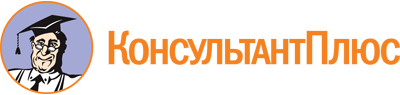 Постановление Правительства Курганской области от 09.12.2020 N 388
(ред. от 03.04.2023)
"О государственной программе Курганской области "Обеспечение общественного порядка и противодействие преступности в Курганской области"
(вместе с "Перечнем мероприятий государственной программы Курганской области "Обеспечение общественного порядка и Противодействие преступности в Курганской области", "Информацией по ресурсному обеспечению государственной программы Курганской области "Обеспечение общественного порядка и противодействие преступности в Курганской области")Документ предоставлен КонсультантПлюс

www.consultant.ru

Дата сохранения: 29.06.2023
 Список изменяющих документов(в ред. Постановлений Правительства Курганской областиот 08.06.2021 N 151, от 01.10.2021 N 292, от 22.12.2021 N 417,от 04.02.2022 N 11, от 15.07.2022 N 238, от 03.04.2023 N 74)Список изменяющих документов(в ред. Постановлений Правительства Курганской областиот 04.02.2022 N 11, от 15.07.2022 N 238, от 03.04.2023 N 74)НаименованиеГосударственная программа Курганской области "Обеспечение общественного порядка и противодействие преступности в Курганской области" (далее - Программа)Ответственный исполнительПравительство Курганской областиСоисполнителиОрганы исполнительной власти Курганской области; Управление Министерства внутренних дел Российской Федерации по Курганской области (по согласованию); Курганский линейный отдел Министерства внутренних дел Российской Федерации на транспорте (по согласованию); Управление Федеральной службы исполнения наказаний по Курганской области (по согласованию); Управление Федеральной службы судебных приставов по Курганской области (по согласованию); прокуратура Курганской области (по согласованию); Управление Федеральной службы войск национальной гвардии Российской Федерации по Курганской области (по согласованию); Главное управление Министерства Российской Федерации по делам гражданской обороны, чрезвычайным ситуациям и ликвидации последствий стихийных бедствий по Курганской области (по согласованию); Федеральное казенное учреждение "Военный комиссариат Курганской области" (по согласованию); Уральское межрегиональное управление государственного автодорожного надзора Федеральной службы по надзору в сфере транспорта (по согласованию); Государственное бюджетное учреждение "Курганский областной наркологический диспансер"; Государственное бюджетное учреждение "Курганский областной центр медицины катастроф"; Государственное бюджетное учреждение Курганской области "Управление по обеспечению деятельности Правительства Курганской области"; Государственное казенное учреждение "Центр закупок и бухгалтерского учета Курганской области"; органы местного самоуправления муниципальных образований Курганской области (по согласованию); организации и учреждения, участвующие в выполнении мероприятий Программы (по согласованию)(в ред. Постановления Правительства Курганской области от 15.07.2022 N 238)(в ред. Постановления Правительства Курганской области от 15.07.2022 N 238)ЦельПовышение качества и результативности противодействия преступности, незаконному обороту наркотиков, охраны общественного порядка, обеспечение общественной безопасности и безопасности дорожного движения, а также создание условий, способствующих снижению уровня коррупции и повышению антикоррупционного сознания гражданЗадачиПовышение уровня защиты жизни, здоровья и безопасности граждан на территории Курганской области;повышение уровня правовой грамотности и развитие правосознания граждан;выявление и пресечение преступлений, совершенных в сфере незаконного оборота наркотиков, повышение качества профилактической антинаркотической деятельности и совершенствование системы оказания наркологической медицинской помощи;осуществление мониторинга наркоситуации в Курганской области;формирование системы мотивации граждан к здоровому образу жизни, раннее выявление потребителей наркотиков, мотивирование их к участию в программах комплексной реабилитации, развитие системы наркологической помощи больным наркоманией и их социальной реабилитации;повышение уровня безопасности дорожного движения, в том числе безопасности участия в дорожном движении детей;повышение правосознания, ответственности участников дорожного движения и формирование их законопослушного поведения;совершенствование системы запретов, ограничений и требований, установленных в целях противодействия коррупции;повышение эффективности просветительских, образовательных и иных мероприятий, направленных на формирование антикоррупционного поведения государственных гражданских служащих Курганской области и муниципальных служащих в Курганской области, популяризацию в обществе антикоррупционных стандартов и развитие общественного правосознанияЦелевые индикаторыДоля противоправных деяний, совершенных в общественных местах и на улицах, от общего количества зарегистрированных преступлений (процент);первичная заболеваемость наркоманией на 100 тысяч населения (чел.);вовлеченность населения в незаконный оборот наркотиков на 100 тысяч населения (чел.);криминогенность наркомании на 100 тысяч населения (чел.);количество случаев отравления наркотиками, в том числе среди несовершеннолетних, на 100 тысяч населения (чел.);количество случаев смерти в результате потребления наркотиков на 100 тысяч населения (чел.);количество лиц, погибших в результате дорожно-транспортных происшествий (чел.);число детей, погибших в результате дорожно-транспортных происшествий (чел.);число лиц, погибших в результате дорожно-транспортных происшествий, на 100 тысяч населения (социальный риск) (чел.);число лиц, погибших в результате дорожно-транспортных происшествий, на 10 тысяч транспортных средств (транспортный риск) (чел.);доля граждан, которые готовы сообщить о фактах коррупции в открытой форме, от числа опрошенных (в рамках социологического исследования) (процент)Сроки реализации2021 - 2025 годы(в ред. Постановления Правительства Курганской области от 03.04.2023 N 74)(в ред. Постановления Правительства Курганской области от 03.04.2023 N 74)Региональный проект"Безопасность дорожного движения (Курганская область)"(в ред. Постановления Правительства Курганской области от 03.04.2023 N 74)(в ред. Постановления Правительства Курганской области от 03.04.2023 N 74)Объемы бюджетных ассигнованийПланируемый объем бюджетного финансирования реализации Программы в 2021 - 2025 годах за счет средств областного бюджета составляет 581294,0 тысячи рублей, в том числе по годам:2021 год - 123472,1 тысячи рублей;2022 год - 138485,4 тысячи рублей;2023 год - 106445,5 тысячи рублей;2024 год - 106445,5 тысячи рублей;2025 год - 106445,5 тысячи рублей(в ред. Постановления Правительства Курганской области от 03.04.2023 N 74)(в ред. Постановления Правительства Курганской области от 03.04.2023 N 74)Объемы финансирования регионального проекта "Безопасность дорожного движения (Курганская область)"Планируемый объем бюджетного финансирования реализации регионального проекта "Безопасность дорожного движения (Курганская область)" составляет 525675,7 тысячи рублей, в том числе по годам:2021 год - 104319,9 тысячи рублей;2022 год - 115988,5 тысячи рублей;2023 год - 101789,1 тысячи рублей;2024 год - 101789,1 тысячи рублей;2025 год - 101789,1 тысячи рублей(в ред. Постановления Правительства Курганской области от 03.04.2023 N 74)(в ред. Постановления Правительства Курганской области от 03.04.2023 N 74)Ожидаемые результаты реализацииСтабильное снижение уровня преступности в Курганской области;формирование в обществе жесткого неприятия совершения противоправных деяний;обеспечение планомерной и полной реализации целей и задач государственной политики в сфере профилактики правонарушений;повышение уровня защищенности граждан, общества и государства от наркоугрозы;сокращение масштабов незаконного потребления наркотических средств и психотропных веществ;обеспечение планомерной и полной реализации государственной политики в сфере оборота наркотических средств, психотропных веществ и их прекурсоров, а также в области противодействия их незаконному обороту;обеспечение безопасности дорожного движения транспортных средств и пешеходов, снижение уровня аварийности на автомобильных дорогах;своевременное проведение ремонтных работ на автомобильных дорогах, мостах и железнодорожных переездах, поддержание проезжей части в исправном состоянии;снижение уровня смертности в дорожно-транспортных происшествиях и детского дорожно-транспортного травматизма;обеспечение планомерной и полной реализации целей и задач Стратегии безопасности дорожного движения в Российской Федерации на 2018 - 2024 годы, утвержденной распоряжением Правительства Российской Федерации от 8 января 2018 года N 1-р;повышение уровня правосознания граждан, популяризация антикоррупционного поведения и формирование антикоррупционного мировоззрения;повышение эффективности организации антикоррупционной деятельностиНаименование целевого индикатораЕдиница измеренияБазовый показатель, 2019 годГод реализации ПрограммыГод реализации ПрограммыГод реализации ПрограммыГод реализации ПрограммыГод реализации ПрограммыНаименование целевого индикатораЕдиница измеренияБазовый показатель, 2019 год2021 год2022 год2023 год2024 год2025 годДоля противоправных деяний, совершенных в общественных местах и на улицах, от общего количества зарегистрированных преступленийпроцент24,123,923,623,523,323,1Первичная заболеваемость наркоманией на 100 тысяч населениячел.20,019,819,619,419,219,0Вовлеченность населения в незаконный оборот наркотиков на 100 тысяч населениячел.182,3181,8181,3180,8180,3179,8Криминогенность наркомании на 100 тысяч населениячел.103,6103,1102,6102,1101,6101,1Количество случаев отравления наркотиками, в том числе среди несовершеннолетних, на 100 тысяч населениячел.5,45,35,25,15,04,9Количество случаев смерти в результате потребления наркотиков на 100 тысяч населениячел.1,801,751,701,651,601,55Количество лиц, погибших в результате дорожно-транспортных происшествийчел.161159149138131124Число детей, погибших в результате дорожно-транспортных происшествийчел.965433Число лиц, погибших в результате дорожно-транспортных происшествий, на 100 тысяч населения (социальный риск)чел.19,4618,4817,5616,6815,8514,85Число лиц, погибших в результате дорожно-транспортных происшествий, на 10 тысяч транспортных средств (транспортный риск)чел.4,474,254,043,843,653,55Доля граждан, которые готовы сообщить о фактах коррупции в открытой форме, от числа опрошенных (в рамках социологического исследования)процент101213141516Список изменяющих документов(в ред. Постановления Правительства Курганской области от 15.07.2022 N 238)N п/пНаименование мероприятияОтветственный исполнитель, соисполнительСрок реализацииОжидаемый конечный результатНаправление "Профилактика правонарушений в Курганской области"Направление "Профилактика правонарушений в Курганской области"Направление "Профилактика правонарушений в Курганской области"Направление "Профилактика правонарушений в Курганской области"Направление "Профилактика правонарушений в Курганской области"1.Проведение совместных коллегий, координационных совещаний, рабочих встреч руководителей областных органов системы профилактики для реализации мероприятий по предупреждению правонарушенийУМВД(по согласованию), УФСИН(по согласованию), прокуратура Курганской области (по согласованию), ОМС(по согласованию)2021 - 2025 годыОбеспечение планомерной и полной реализации целей и задач государственной политики в сфере профилактики правонарушений2.Разработка проектов нормативных правовых актов, направленных на стимулирование граждан, оказывающих содействие правоохранительным органам в выявлении и раскрытии преступленийУМВД(по согласованию)2021 - 2025 годыОбеспечение планомерной и полной реализации целей и задач государственной политики в сфере профилактики правонарушений3.Осуществление в населенных пунктах Курганской области локальных профилактических операций по обеспечению правопорядка в общественных местах, в том числе на улицахУМВД(по согласованию)2021 - 2025 годыСтабильное снижение уровня преступности в Курганской области4.Организация обеспечения общественного порядка и безопасности граждан при проведении публичных, культурно-зрелищных, религиозных, спортивных и иных мероприятий с массовым участием гражданУМВД(по согласованию), УФСВНГ(по согласованию), ОМС(по согласованию)2021 - 2025 годыОбеспечение планомерной и полной реализации целей и задач государственной политики в сфере профилактики правонарушений; стабильное снижение уровня преступности в Курганской области5.Проведение встреч с населением обслуживаемых административных участков, коллективами предприятий, учреждений, организаций по вопросам профилактики правонарушенийУМВД(по согласованию), ОМС(по согласованию)2021 - 2025 годыОбеспечение планомерной и полной реализации целей и задач государственной политики в сфере профилактики правонарушений; стабильное снижение уровня преступности в Курганской области6.Проведение мероприятий по привлечению к административной ответственности лиц, уклоняющихся от добровольной уплаты административных штрафовУФССП(по согласованию), УМВД(по согласованию)2021 - 2025 годыОбеспечение планомерной и полной реализации целей и задач государственной политики в сфере профилактики правонарушений; стабильное снижение уровня преступности в Курганской области7.Реализация целевых мероприятий по предупреждению бытовых и рецидивных преступлений среди лиц, состоящих на профилактическом учете в органах внутренних дел, в уголовно-исполнительной инспекцииУМВД(по согласованию), УФСИН(по согласованию)2021 - 2025 годыОбеспечение планомерной и полной реализации целей и задач государственной политики в сфере профилактики правонарушений; стабильное снижение уровня преступности в Курганской области8.Проведение оперативно-профилактических, оперативно-розыскных мероприятий по выявлению, пресечению, раскрытию и расследованию преступлений (правонарушений), совершаемых в сфере производства и оборота спирта, алкогольной и спиртосодержащей продукции, поддельных акцизных марок и федеральных специальных марокУМВД(по согласованию)2021 - 2025 годыОбеспечение планомерной и полной реализации целей и задач государственной политики в сфере профилактики правонарушений; стабильное снижение уровня преступности в Курганской области9.Проведение профилактических акций и мероприятий "Помоги пойти учиться", "Подросток" на основе анализа причин и условий, способствующих детской безнадзорности, совершению противоправных деянийУМВД(по согласованию), УФСИН(по согласованию), ДОН, ДЗО, ГУСЗН2021 - 2025 годыОбеспечение планомерной и полной реализации целей и задач государственной политики в сфере профилактики правонарушений10.Осуществление профилактических мероприятий по выявлению фактов продажи алкогольной продукции несовершеннолетним с обязательным реагированием и принятием соответствующих мер процессуального характераУМВД(по согласованию), ОМС(по согласованию)2021 - 2025 годыОбеспечение планомерной и полной реализации целей и задач государственной политики в сфере профилактики правонарушений11.Организация и проведение межведомственных рейдов по выявлению семей, находящихся в социально опасном положении, выявлению родителей, не исполняющих обязанности по воспитанию детейОМС(по согласованию), ГУСЗН,УМВД(по согласованию)2021 - 2025 годыОбеспечение планомерной и полной реализации целей и задач государственной политики в сфере профилактики правонарушений12.Проведение ежеквартальных мероприятий "Единый день профилактики" для подростков, состоящих на учете в органах внутренних делУМВД(по согласованию), УФСИН(по согласованию), ОМС(по согласованию), ГУСЗН, ДОН, УФКС2021 - 2025 годыОбеспечение планомерной и полной реализации целей и задач государственной политики в сфере профилактики правонарушений13.Организация и проведение профилактических мероприятий, направленных на предупреждение противоправного поведения, самовольных уходов воспитанников организаций для детей-сирот и детей, оставшихся без попечения родителейГУСЗН, ДОН, ДЗО, УМВД(по согласованию)2021 - 2025 годыОбеспечение планомерной и полной реализации целей и задач государственной политики в сфере профилактики правонарушений14.Проведение ежеквартального оперативно-профилактического мероприятия "Нелегальный мигрант" по выявлению нарушений правил пребывания иностранных граждан на территории Курганской области и правил привлечения иностранной рабочей силыУМВД(по согласованию)2021 - 2025 годыОбеспечение планомерной и полной реализации целей и задач государственной политики в сфере профилактики правонарушений15.Обеспечение своевременного оформления паспортов осужденным, находящимся в исправительных учреждениях, при поступлении соответствующего запроса по установленной формеУМВД(по согласованию), УФСИН(по согласованию)2021 - 2025 годыОбеспечение планомерной и полной реализации целей и задач государственной политики в сфере профилактики правонарушений16.Взаимодействие с общественными организациями, созданными по национальному признаку в целях содействия адаптации и интеграции в российское общество приезжающих иностранных гражданУМВД(по согласованию)2021 - 2025 годыОбеспечение планомерной и полной реализации целей и задач государственной политики в сфере профилактики правонарушений17.Сбор и обобщение информации о численности мигрантов, временно пребывающих на территории Курганской области и осуществляющих трудовую деятельность на основании разрешительных документов (патентов и разрешений на работу)УМВД(по согласованию)2021 - 2025 годыОбеспечение планомерной и полной реализации целей и задач государственной политики в сфере профилактики правонарушений18.Проведение разъяснительной работы в средствах массовой информации по вопросам профилактики правонарушений со стороны иностранных гражданУМВД(по согласованию)2021 - 2025 годыФормирование в обществе жесткого неприятия совершения противоправных деяний19.Проведение лекций, бесед и занятий с педагогическими коллективами, учащимися образовательных учреждений Курганской области по профилактике экстремизма и терроризмаУМВД(по согласованию),ДОН2021 - 2025 годыОбеспечение планомерной и полной реализации целей и задач государственной политики в сфере профилактики правонарушений20.Осуществление мероприятий по профилактике экстремизма и терроризма в молодежной среде совместно с молодежными общественными объединениями, организациями и движениями, ведущими работу в сфере гражданско-патриотического и духовно-нравственного воспитания молодежиУМВД(по согласованию), ДОН2021 - 2025 годыОбеспечение планомерной и полной реализации целей и задач государственной политики в сфере профилактики правонарушений21.Проведение обследований антитеррористической защищенности объектов сферы образования, оснащения их необходимыми инженерно-техническими средствамиДОН, УФКС, УК, ДЗО2021 - 2025 годыОбеспечение планомерной и полной реализации целей и задач государственной политики в сфере профилактики правонарушений22.Приведение уровня укрепленности и антитеррористической защищенности объектов сферы образования в соответствии с требованиями, установленными постановлением Правительства Российской Федерации от 2 августа 2019 года N 1006 "Об утверждении требований к антитеррористической защищенности объектов (территорий) Министерства просвещения Российской Федерации и объектов (территорий), относящихся к сфере деятельности Министерства просвещения Российской Федерации, и формы паспорта безопасности этих объектов (территорий)", а также повышение безопасности мест отдыха и оздоровления детейДОН, УФКС, УК, ДЗО,ОМС(по согласованию)2021 - 2025 годыОбеспечение планомерной и полной реализации целей и задач государственной политики в сфере профилактики правонарушений23.Проведение командно-штабных и тактико-специальных антитеррористических учений по осуществлению первоочередных мер, направленных на пресечение террористического акта или действий, создающих непосредственную угрозу его совершения, на территории муниципальных образований Курганской областиУМВД(по согласованию), УФСВНГ(по согласованию), ЛО(по согласованию), ОМС(по согласованию)2021 - 2025 годыОбеспечение планомерной и полной реализации целей и задач государственной политики в сфере профилактики правонарушений24.Обследование совместно с представителями жилищно-эксплуатационных организаций технической укрепленности жилых домов на предмет их антитеррористической устойчивости. Принятие мер по устранению выявленных нарушенийУМВД(по согласованию), ОМС(по согласованию)2021 - 2025 годыОбеспечение планомерной и полной реализации целей и задач государственной политики в сфере профилактики правонарушений25.Обеспечение материального стимулирования деятельности народных дружинниковПравительство Курганской области2021 - 2025 годыОбеспечение планомерной и полной реализации целей и задач государственной политики в сфере профилактики правонарушений; формирование в обществе жесткого неприятия совершения противоправных деяний26.Обеспечение реализации Соглашения между Министерством внутренних дел Российской Федерации и Правительством Курганской области о передаче Министерству внутренних дел Российской Федерации части полномочий по составлению протоколов об административных правонарушениях, посягающих на общественный порядок и общественную безопасность, предусмотренных Законом Курганской области от 20 ноября 1995 года N 25 "Об административных правонарушениях на территории Курганской области"Правительство Курганской области2021 - 2025 годыОбеспечение планомерной и полной реализации целей и задач государственной политики в сфере профилактики правонарушений27.Проведение обучающих семинаров по вопросам технической защиты информации и безопасности персональных данных для ответственных по информационной безопасности в ОИВ и ОМСПравительство Курганской области2021 - 2025 годыОбеспечение планомерной и полной реализации целей и задач государственной политики в сфере профилактики правонарушений28.Организация и проведение пресс-конференций, брифингов и прямых линий для журналистов областных и городских средств массовой информации с участием руководства правоохранительных органов с целью информирования общественности о деятельности правоохранительных органов, предоставление возможности обращения граждан в режиме реального времени к руководителям правоохранительных органов с жалобами и предложениями по совершенствованию профилактической деятельностиПравительство Курганской области, УМВД(по согласованию), прокуратура Курганской области (по согласованию), ЛО(по согласованию)2021 - 2025 годыФормирование в обществе жесткого неприятия совершения противоправных деяний29.Проведение информационно-пропагандистского сопровождения результатов деятельности правоохранительных органов, доведение до широкой общественности через печатные и электронные средства массовой информации сведений о профилактических антинаркотических мероприятияхУМВД(по согласованию), прокуратура Курганской области (по согласованию)2021 - 2025 годыФормирование в обществе жесткого неприятия совершения противоправных деяний30.Организация обмена информацией в отношении осужденных, освобождающихся из мест лишения свободы, являющихся иностранными гражданами и лицами без гражданства, а также осужденных, отбывавших наказание за совершение преступлений, связанных с незаконным оборотом наркотиковУФСИН(по согласованию), УМВД(по согласованию)2021 - 2025 годыОбеспечение планомерной и полной реализации целей и задач государственной политики в сфере профилактики правонарушений31.Осуществление совместных мероприятий в рамках соглашения о сотрудничестве в сфере профессиональной ориентации и содействия в трудоустройстве осужденных, освобождающихся из мест лишения свободыУФСИН(по согласованию), ГУТЗН2021 - 2025 годыОбеспечение планомерной и полной реализации целей и задач государственной политики в сфере профилактики правонарушений32.Обеспечение направления лиц без определенного места жительства и занятий в отделение социальной адаптации для лиц без определенного места жительства и занятий Государственного автономного учреждения "Центр социального обслуживания населения по городу Кургану"УФСИН(по согласованию), ГУСЗН2021 - 2025 годыОбеспечение планомерной и полной реализации целей и задач государственной политики в сфере профилактики правонарушений33.Проведение ежегодных оперативно-профилактических операций "Условник", "Рецидив", "Повторник"УФСИН(по согласованию), УМВД(по согласованию)2021 - 2025 годыСтабильное снижение уровня преступности в Курганской области34.Проведение оперативно-профилактических мероприятий, направленных на предупреждение, выявление и пресечение правонарушений среди несовершеннолетних на объектах транспорта, предупреждение подростковой преступностиЛО(по согласованию)2021 - 2025 годыОбеспечение планомерной и полной реализации целей и задач государственной политики в сфере профилактики правонарушений35.Организация совместной работы по розыску лиц, совершивших правонарушение, скрывшихся от суда и следствия, пропавших без вестиЛО(по согласованию), УМВД(по согласованию)2021 - 2025 годыСтабильное снижение уровня преступности в Курганской области36.Проведение профилактических мероприятий, направленных на предупреждение детского железнодорожного травматизма, безнадзорности среди несовершеннолетнихЛО(по согласованию)2021 - 2025 годыОбеспечение планомерной и полной реализации целей и задач государственной политики в сфере профилактики правонарушений37.Проведение бесед, лекций в учебных заведениях, расположенных вблизи железной дороги, а также на предприятиях и организациях транспортной инфраструктуры по вопросам профилактики правонарушений на объектах железнодорожного транспортаЛО(по согласованию)2021 - 2025 годыОбеспечение планомерной и полной реализации целей и задач государственной политики в сфере профилактики правонарушений38.Организация содействия территориальным органам УМВД в привлечении частных охранных организаций к обеспечению правопорядка и общественной безопасности в период подготовки и проведения массовых мероприятийУФСВНГ(по согласованию), УМВД(по согласованию)2021 - 2025 годыОбеспечение планомерной и полной реализации целей и задач государственной политики в сфере профилактики правонарушений39.Организация обмена информацией о состоянии криминогенной обстановки, происшествиях, лицах, находящихся в розыске, и доведение ее до частных охранных организацийУФСВНГ(по согласованию), УМВД(по согласованию)2021 - 2025 годыОбеспечение планомерной и полной реализации целей и задач государственной политики в сфере профилактики правонарушений40.Организация проведения специальных совместных тренировок по тактике действия частных охранников, в том числе сотрудников групп быстрого реагирования, на охраняемых ими объектах при возникновении чрезвычайных ситуацийУФСВНГ(по согласованию), УМВД(по согласованию)2021 - 2025 годыОбеспечение планомерной и полной реализации целей и задач государственной политики в сфере профилактики правонарушений41.Организация на возмездной основе добровольной сдачи населением оружия, боеприпасов, патронов к оружию, взрывчатых веществ и взрывных устройствПравительство Курганской области, УФСВНГ(по согласованию), УМВД(по согласованию)2021 - 2025 годыОбеспечение планомерной и полной реализации целей и задач государственной политики в сфере профилактики правонарушений42.Организация поощрения работников частных охранных организаций, внесших значительный вклад в охрану правопорядка, грамотами, благодарностямиПравительство Курганской области, УФСВНГ(по согласованию)2021 - 2025 годыОбеспечение планомерной и полной реализации целей и задач государственной политики в сфере профилактики правонарушений43.Проведение оперативно-профилактических мероприятий (операций), направленных на профилактику правонарушений в сфере оборота оружия и частной охранной деятельностиУФСВНГ(по согласованию)2021 - 2025 годыОбеспечение планомерной и полной реализации целей и задач государственной политики в сфере профилактики правонарушений44.Организация работы волонтерских отрядов по оказанию социальной помощи ветеранам Великой Отечественной войны, семьям погибших воинов, пожилым гражданамДОН,ОМС(по согласованию)2021 - 2025 годыОбеспечение планомерной и полной реализации целей и задач государственной политики в сфере профилактики правонарушений45.Участие несовершеннолетних в ремонтно-восстановительных работах по приведению в порядок мемориалов, памятников, обелисков воинской славы, благоустройству прилегающих территорий, мест захоронения защитников Отечества в рамках Федерального закона от 29 декабря 2012 года N 273-ФЗ "Об образовании в Российской Федерации"ОМС(по согласованию), ДОН2021 - 2025 годыОбеспечение планомерной и полной реализации целей и задач государственной политики в сфере профилактики правонарушений46.Обеспечение индивидуальными брелоками безопасности медицинских работников бригад скорой медицинской помощи и врачей (фельдшеров) участковых служб поликлиник Курганской областиДЗО2021 - 2025 годыОбеспечение планомерной и полной реализации целей и задач государственной политики в сфере профилактики правонарушений47.Реализация в организациях социального обслуживания Курганской области технологии "Родник", направленной на социальную адаптацию лиц, отбывших наказание в виде лишения свободыГУСЗН2021 - 2025 годыОбеспечение планомерной и полной реализации целей и задач государственной политики в сфере профилактики правонарушений48.Проведение лекций, бесед, направленных на профилактику правонарушений среди несовершеннолетнихДОН,УМВД(по согласованию), ГУСЗН2021 - 2025 годыФормирование в обществе жесткого неприятия совершения противоправных деяний49.Осуществление профориентационной работы и организация временного трудоустройство несовершеннолетних граждан в возрасте от 14 до 18 лет в свободное от учебы время, в том числе подростков, состоящих на учете в подразделениях по делам несовершеннолетних УМВДГУТЗН,УМВД(по согласованию)2021 - 2025 годыОбеспечение планомерной и полной реализации целей и задач государственной политики в сфере профилактики правонарушений50.Содействие занятости граждан, освободившихся (освобождающихся) из учреждений, исполняющих наказание в виде лишения свободы, и осужденных к наказаниям, не связанным с изоляцией от обществаГУТЗН,УФСИН(по согласованию)2021 - 2025 годыОбеспечение планомерной и полной реализации целей и задач государственной политики в сфере профилактики правонарушений51.Создание условий по привлечению лиц, освободившихся из мест лишения свободы, к выполнению разовых и сезонных работОМС(по согласованию)2021 - 2025 годыОбеспечение планомерной и полной реализации целей и задач государственной политики в сфере профилактики правонарушений52.Ежеквартальное предоставление сведений в УМВД о количестве запросов, направленных в органы внутренних дел в отношении осужденных, на которые в установленные сроки не поступили ответыУФСИН(по согласованию)2021 - 2025 годыОбеспечение планомерной и полной реализации целей и задач государственной политики в сфере профилактики правонарушений53.Организация и проведение физкультурных и спортивных мероприятий среди детей и подростков, в том числе находящихся в трудной жизненной ситуацииУФКС2021 - 2025 годыОбеспечение планомерной и полной реализации целей и задач государственной политики в сфере профилактики правонарушений54.Реализация мероприятий по выявлению и пресечению нарушений в области обращения с отходами, повлекших образование мест несанкционированного размещения твердых коммунальных отходов, использования земельных участков с целью добычи общераспространенных полезных ископаемых, охоты и сохранения охотничьих ресурсов, нарушения правил использования лесных ресурсовДГЗООСиПР,УМВД(по согласованию)2021 - 2025 годыОбеспечение планомерной и полной реализации целей и задач государственной политики в сфере профилактики правонарушений55.Проведение мероприятий по выявлению лиц, совершивших противоправные деяния в области охраны окружающей среды и природопользованияДГЗООСиПР,УМВД(по согласованию)2021 - 2025 годыОбеспечение планомерной и полной реализации целей и задач государственной политики в сфере профилактики правонарушений56.Проведение разъяснительной работы с населением по профилактике правонарушений с целью предупреждения противоправных деяний в области охраны окружающей среды и природопользованияДГЗООСиПР2021 - 2025 годыОбеспечение планомерной и полной реализации целей и задач государственной политики в сфере профилактики правонарушений57.Организация мониторинга проведения капитального ремонта многоквартирных жилых домов в муниципальных образованиях Курганской областиДСГиЖКХ2021 - 2025 годыОбеспечение планомерной и полной реализации целей и задач государственной политики в сфере профилактики правонарушений58.Реализация технологии библиоадаптации для несовершеннолетних, совершивших правонарушенияУК2021 - 2025 годыФормирование в обществе жесткого неприятия совершения противоправных деяний59.Организация цикла публикаций, теле- и радиопередач в средствах массовой информации, направленных на повышение положительного имиджа сотрудников правоохранительных органов Курганской области, формирование правосознания граждан и воспитание у населения активной гражданской позиции по пресечению правонарушений и преступленийПравительство Курганской области, УМВД(по согласованию), прокуратура Курганской области (по согласованию)2021 - 2025 годыФормирование в обществе жесткого неприятия совершения противоправных деяний60.Организация телевизионной программы информационно-профилактического характера "Дежурная часть. Курган"ДИВП2021 - 2025 годыФормирование в обществе жесткого неприятия совершения противоправных деяний61.Организация телевизионных программ информационно-профилактического характера "Право и закон", "На страже закона"ДИВП2021 - 2025 годыФормирование в обществе жесткого неприятия совершения противоправных деяний62.Разработка и реализация совместно с представителями учреждений социальной защиты населения комплекса дополнительных мер, направленных на информирование граждан, в том числе пожилого возраста, о мошеннических действиях, кражах, включая с использованием IT-технологийУМВД(по согласованию), ОМС(по согласованию)2021 - 2025 годыОбеспечение планомерной и полной реализации целей и задач государственной политики в сфере профилактики правонарушений63.Разработка и реализация комплекса дополнительных мер, в том числе межведомственного характера, направленных на оказание профилактического воздействия на лиц, допускающих правонарушения в сфере семейно-бытовых отношений, предупреждение и пресечение преступлений против личности и собственности гражданУМВД(по согласованию)2021 - 2025 годыФормирование в обществе жесткого неприятия совершения противоправных деяний64.Организация изготовления памятки в рамках профилактической акции "Банковская карта"Правительство Курганской области2021 - 2022 годыСтабильное снижение уровня преступности в Курганской области65.Приобретение для УМВД мотоциклов для реализации возложенных на полицию обязанностей по охране общественного порядка и обеспечению общественной безопасностиДИЗО2021 годСтабильное снижение уровня преступности в Курганской области66.Приобретение для УМВД транспортных средств для реализации возложенных на полицию обязанностей по охране общественного порядка и обеспечению общественной безопасностиДИЗО2021 - 2022 годыСтабильное снижение уровня преступности в Курганской области67.Приобретение для УМВД стационарных пунктов полиции для реализации возложенных на полицию обязанностей по охране общественного порядка и обеспечению общественной безопасностиДИЗО2021 - 2022 годыСтабильное снижение уровня преступности в Курганской областиНаправление "Противодействие незаконному обороту наркотиков"Направление "Противодействие незаконному обороту наркотиков"Направление "Противодействие незаконному обороту наркотиков"Направление "Противодействие незаконному обороту наркотиков"Направление "Противодействие незаконному обороту наркотиков"68.Разработка проектов нормативных правовых актов, направленных на стимулирование граждан, оказывающих содействие правоохранительным органам в выявлении и раскрытии преступленийУМВД(по согласованию)2021 - 2025 годыОбеспечение планомерной и полной реализации государственной политики в сфере оборота наркотических средств, психотропных веществ и их прекурсоров, а также в области противодействия их незаконному обороту69.Проведение мониторинга ситуации, отражающей масштабы немедицинского потребления и распространения наркотических средств, психотропных веществ, их аналогов или прекурсоров, сильнодействующих веществ (далее - наркотики), состояние преступности в данной сфере в Курганской области, социологических исследований, направленных на изучение ситуации, связанной с распространенностью проблемы наркоманииПравительство Курганской области, ДЗО,УМВД(по согласованию)2021 - 2025 годы70.Проведение профилактической акции "Сообщи, где торгуют смертью", комплексной межведомственной операции "Мак", а также межведомственных профилактических операций, направленных на перекрытие каналов незаконного оборота наркотиков и противодействие преступности в Курганской областиУМВД(по согласованию), ЛО(по согласованию), ОМС(по согласованию)2021 - 2025 годыПовышение уровня защищенности граждан, общества и государства от наркоугрозы; сокращение масштабов незаконного потребления наркотических средств и психотропных веществ71.Проведение рейдовых оперативно-профилактических мероприятий в местах массового досуга граждан (кафе, бары, рестораны, кальянные)УМВД(по согласованию)2021 - 2025 годыПовышение уровня защищенности граждан, общества и государства от наркоугрозы; сокращение масштабов незаконного потребления наркотических средств и психотропных веществ72.Проведение совместных мероприятий по выявлению и пресечению фактов рекламы и пропаганды реализации наркотиков в общественных местах и информационно-телекоммуникационной сети "Интернет"УМВД(по согласованию), ОМС (по согласованию)2021 - 2025 годыПовышение уровня защищенности граждан, общества и государства от наркоугрозы; сокращение масштабов незаконного потребления наркотических средств и психотропных веществ73.Осуществление контрольных мероприятий в отношении юридических лиц, осуществляющих деятельность, связанную с оборотом прекурсоров наркотических средств и психотропных веществУМВД(по согласованию)2021 - 2025 годыПовышение уровня защищенности граждан, общества и государства от наркоугрозы; сокращение масштабов незаконного потребления наркотических средств и психотропных веществ74.Создание и ведение информационно-аналитических баз данных по выявленным и уничтоженным посевам и очагам произрастания дикорастущих наркосодержащих растений. Постоянная актуализация сведений и мониторинг состояния проводимой работы с принятием мер по каждому очагу и посевуУМВД(по согласованию), ОМС(по согласованию)2021 - 2025 годыПовышение уровня защищенности граждан, общества и государства от наркоугрозы; сокращение масштабов незаконного потребления наркотических средств и психотропных веществ75.Принятие в пределах компетенции мер по выявлению и ликвидации очагов произрастания наркосодержащих растений и снижению объемов засоренных коноплей земель сельскохозяйственного назначенияДАК,ОМС(по согласованию)2021 - 2025 годыПовышение уровня защищенности граждан, общества и государства от наркоугрозы; сокращение масштабов незаконного потребления наркотических средств и психотропных веществ76.Проведение с осужденными, состоящими на учете в УФСИН, бесед, лекций и видео лекториев, направленных на профилактику употребления наркотических средств и психотропных веществ и предупреждение совершения преступлений в сфере незаконного оборота наркотических средств и психотропных веществУФСИН(по согласованию)2021 - 2025 годыПовышение уровня защищенности граждан, общества и государства от наркоугрозы; сокращение масштабов незаконного потребления наркотических средств и психотропных веществ77.Организация посещения обучающимися образовательных организаций высшего образования и профессиональных образовательных организаций Курганской области исправительных учреждений Курганской области, в которых отбывают наказание осужденные за потребление, сбыт и хранение наркотиковУФСИН(по согласованию), ДОН2021 - 2025 годыПовышение уровня защищенности граждан, общества и государства от наркоугрозы; сокращение масштабов незаконного потребления наркотических средств и психотропных веществ78.Проведение оперативно-профилактических мероприятий, направленных на предупреждение, выявление и пресечение употребления наркотических средств и психотропных веществ среди подростков на объектах транспортаЛО(по согласованию)2021 - 2025 годыПовышение уровня защищенности граждан, общества и государства от наркоугрозы; сокращение масштабов незаконного потребления наркотических средств и психотропных веществ79.Проведение профилактических бесед с гражданами призывного возраста в ходе мероприятий, связанных с призывом граждан на военную службуВКО(по согласованию), УМВД(по согласованию), ДЗО, ДОН2021 - 2025 годыПовышение уровня защищенности граждан, общества и государства от наркоугрозы; сокращение масштабов незаконного потребления наркотических средств и психотропных веществ80.Проведение мероприятий по раннему выявлению наркопотребителей среди воспитанников, учащихся и студентов образовательных организаций Курганской области:I этап: социально-психологическое тестирование;II этап: профилактические медицинские осмотрыДОН,ДЗО,УМВД(по согласованию)2021 - 2025 годыПовышение уровня защищенности граждан, общества и государства от наркоугрозы; сокращение масштабов незаконного потребления наркотических средств и психотропных веществ81.Выявление, лечение и медицинская реабилитация лиц, страдающих алкогольной и наркотической зависимостью, на территории Курганской областиДЗО2021 - 2025 годыПовышение уровня защищенности граждан, общества и государства от наркоугрозы; сокращение масштабов незаконного потребления наркотических средств и психотропных веществ82.Организация раннего выявления лиц из группы риска по развитию наркологических расстройств и проведение профилактической работы с нимиДЗО2021 - 2025 годыСокращение масштабов незаконного потребления наркотических средств и психотропных веществ83.Организация выявления лиц, склонных к употреблению наркотиков, в рамках диспансеризации и профилактических медицинских осмотров определенных групп населения и направление данных лиц в кабинеты медицинской профилактики медицинских организаций, находящихся на территории Курганской областиДЗО,ГБУ "КОЦМК"2021 - 2025 годыПовышение уровня защищенности граждан, общества и государства от наркоугрозы; сокращение масштабов незаконного потребления наркотических средств и психотропных веществ84.Совершенствование методик мотивационной работы медицинских психологов ГБУ "КОНД" с пациентами наркологического профиля на включение в программы медицинской реабилитации от наркотической зависимостиДЗО,ГБУ "КОНД"2021 - 2025 годыПовышение уровня защищенности граждан, общества и государства от наркоугрозы; сокращение масштабов незаконного потребления наркотических средств и психотропных веществ85.Совершенствование программ медицинской реабилитации больных наркологического профиляДЗО,ГБУ "КОНД"2021 - 2025 годыПовышение уровня защищенности граждан, общества и государства от наркоугрозы; сокращение масштабов незаконного потребления наркотических средств и психотропных веществ86.Организация обследования лиц, страдающих наркологическими расстройствами, на своевременное выявление ВИЧ-инфекции, вирусных гепатитов, туберкулеза, инфекций, передающихся половым путемДЗО2021 - 2025 годыПовышение уровня защищенности граждан, общества и государства от наркоугрозы; сокращение масштабов незаконного потребления наркотических средств и психотропных веществ87.Своевременное информирование медицинскими организациями, подведомственными Департаменту здравоохранения Курганской области, Управление наркотического контроля УМВД о лицах, обратившихся в медицинские организации и не закончивших прохождение диагностики, лечения, медицинской и социальной реабилитации от наркотической зависимости по решению судаДЗО2021 - 2025 годыПовышение уровня защищенности граждан, общества и государства от наркоугрозы; сокращение масштабов незаконного потребления наркотических средств и психотропных веществ88.Выезды мобильной полипрофессиональной бригады в образовательные организации и учреждения государственной поддержки детства Курганской области с целью проведения социально-психологической работы по профилактике употребления психоактивных веществДЗО2021 - 2025 годыСокращение масштабов незаконного потребления наркотических средств и психотропных веществ89.Привлечение специалистов в медицинские организации, оказывающие медицинские услуги по профилю "психиатрия-наркология"ДЗО2021 - 2025 годыСокращение масштабов незаконного потребления наркотических средств и психотропных веществ; обеспечение планомерной и полной реализации государственной политики в сфере оборота наркотических средств, психотропных веществ и их прекурсоров, а также в области противодействия их незаконному обороту90.Проведение мероприятий по повышению уровня профессиональной подготовки сотрудников, осуществляющих противодействие наркопреступностиУМВД(по согласованию)2021 - 2025 годыПовышение уровня защищенности граждан, общества и государства от наркоугрозы; сокращение масштабов незаконного потребления наркотических средств и психотропных веществ91.Подготовка и переподготовка кадров (врачи-психиатры-наркологи, средние медицинские работники, медицинские психологи)ДЗО2021 - 2025 годыПовышение уровня защищенности граждан, общества и государства от наркоугрозы; сокращение масштабов незаконного потребления наркотических средств и психотропных веществ92.Организация деятельности волонтерских отрядов антинаркотической направленности в образовательных организациях Курганской области, в том числе проведение областных сборов волонтеровДОН,ОМС(по согласованию)2021 - 2025 годыОбеспечение планомерной и полной реализации государственной политики в сфере оборота наркотических средств, психотропных веществ и их прекурсоров, а также в области противодействия их незаконному обороту93.Организация мероприятий, направленных на профилактику употребления психоактивных веществ, с привлечением добровольческих (волонтерских) организацийУК2021 - 2025 годыОбеспечение планомерной и полной реализации государственной политики в сфере оборота наркотических средств, психотропных веществ и их прекурсоров, а также в области противодействия их незаконному обороту94.Выявление и трансляция лучших позитивных практик и эффективных методик обеспечения безопасности детей и подростков в образовательной среде, формирования навыков здорового образа жизни, профилактики незаконного потребления наркотиков и иных форм противоправного поведения несовершеннолетних, психолого-педагогического просвещения родителей (конкурсы программ и методик профилактической работы, научно-практические конференции, педагогические чтения)ДОН2021 - 2025 годыОбеспечение планомерной и полной реализации государственной политики в сфере оборота наркотических средств, психотропных веществ и их прекурсоров, а также в области противодействия их незаконному обороту95.Обобщение эффективных программ и методик профилактики противоправного поведения (электронные сборники учебно-методических материалов, учебно-методические пособия, видеоматериалы), в том числе с размещением на образовательных порталахдон2021 - 2025 годыОбеспечение планомерной и полной реализации государственной политики в сфере оборота наркотических средств, психотропных веществ и их прекурсоров, а также в области противодействия их незаконному обороту96.Курсовое повышение квалификации, проведение учебно-методических мероприятий для педагогов-психологов, социальных педагогов, классных руководителей, специалистов по работе с молодежью по вопросам профилактики наркомании, в том числе с привлечением специалистов из других ведомствДОН2021 - 2025 годыОбеспечение планомерной и полной реализации государственной политики в сфере оборота наркотических средств, психотропных веществ и их прекурсоров, а также в области противодействия их незаконному обороту97.Проведение профилактических мероприятий, информационно-просветительских интерактивных занятий, пропагандирующих здоровый образ жизни, в профессиональных образовательных организациях с приглашением врачей-наркологов, психологов и других специалистовДОН2021 - 2025 годыОбеспечение планомерной и полной реализации государственной политики в сфере оборота наркотических средств, психотропных веществ и их прекурсоров, а также в области противодействия их незаконному обороту98.Организация родительского всеобуча по вопросам профилактики противоправного поведения несовершеннолетних, в том числе проблемам антинаркотической направленностиДОН,ДЗО,УМВД(по согласованию), ОМС,(по согласованию)2021 - 2025 годыОбеспечение планомерной и полной реализации государственной политики в сфере оборота наркотических средств, психотропных веществ и их прекурсоров, а также в области противодействия их незаконному обороту99.Проведение областной спартакиады студентов профессиональных образовательных организаций Курганской области "Надежды Зауралья"ДОН2021 - 2025 годыОбеспечение планомерной и полной реализации государственной политики в сфере оборота наркотических средств, психотропных веществ и их прекурсоров, а также в области противодействия их незаконному обороту100.Проведение обучающих семинаров по методам организации профилактических мероприятий в сфере незаконного потребления наркотиковДЗО,ГБУ "КОЦМК"2021 - 2025 годыОбеспечение планомерной и полной реализации государственной политики в сфере оборота наркотических средств, психотропных веществ и их прекурсоров, а также в области противодействия их незаконному обороту101.Проведение обучающих семинаров с педагогами образовательных организаций по совершенствованию механизмов мотивирования родителей (законных представителей) обучающихся и студентов в образовательных организациях на дачу добровольного согласия для прохождения профилактических осмотров в целях раннего выявления незаконного потребления наркотиковДЗО,ГБУ "КОНД"2021 - 2025 годыОбеспечение планомерной и полной реализации государственной политики в сфере оборота наркотических средств, психотропных веществ и их прекурсоров, а также в области противодействия их незаконному обороту102.Организация информационно-профилактических акций по антинаркотической пропагандеДЗО,ГБУ "КОЦМК", ГБУ "КОНД"2021 - 2025 годыОбеспечение планомерной и полной реализации государственной политики в сфере оборота наркотических средств, психотропных веществ и их прекурсоров, а также в области противодействия их незаконному обороту103.Проведение специалистами наркологической службы ГБУ "КОНД" профилактических мероприятий по антинаркотической пропаганде во всех образовательных организациях на территории Курганской областиДЗО,ГБУ "КОЦМК", ГБУ "КОНД"2021 - 2025 годыОбеспечение планомерной и полной реализации государственной политики в сфере оборота наркотических средств, психотропных веществ и их прекурсоров, а также в области противодействия их незаконному обороту104.Проведение в организациях социального обслуживания Курганской области мероприятий, пропагандирующих здоровый образ жизни (лекции, беседы, фестивали, конкурсы)ГУСЗН2021 - 2025 годыОбеспечение планомерной и полной реализации государственной политики в сфере оборота наркотических средств, психотропных веществ и их прекурсоров, а также в области противодействия их незаконному обороту105.Проведение спортивных мероприятий в организациях для детей-сирот и детей, оставшихся без попечения родителейГУСЗН2021 - 2025 годыОбеспечение планомерной и полной реализации государственной политики в сфере оборота наркотических средств, психотропных веществ и их прекурсоров, а также в области противодействия их незаконному обороту106.Предоставление организациями социального обслуживания Курганской области социальных услуг гражданам, признанным нуждающимися в социальном обслуживании в связи с наличием внутрисемейного конфликта с лицами с наркотической зависимостьюГУСЗН2021 - 2025 годыОбеспечение планомерной и полной реализации государственной политики в сфере оборота наркотических средств, психотропных веществ и их прекурсоров, а также в области противодействия их незаконному обороту107.Осуществление организациями социального обслуживания Курганской области социального сопровождения семей с несовершеннолетними детьми, имеющих в своем составе родителей с наркотической зависимостьюГУСЗН2021 - 2025 годыОбеспечение планомерной и полной реализации государственной политики в сфере оборота наркотических средств, психотропных веществ и их прекурсоров, а также в области противодействия их незаконному обороту108.Разработка и внедрение педагогических программ и методик профилактики противоправного поведения несовершеннолетнихУК2021 - 2025 годыОбеспечение планомерной и полной реализации государственной политики в сфере оборота наркотических средств, психотропных веществ и их прекурсоров, а также в области противодействия их незаконному обороту109.Организация профилактических бесед, лекций с привлечением сотрудников УМВД, представителей общественных организацийУК,УМВД(по согласованию)2021 - 2025 годыОбеспечение планомерной и полной реализации государственной политики в сфере оборота наркотических средств, психотропных веществ и их прекурсоров, а также в области противодействия их незаконному обороту110.Оказание в соответствии с законодательством о занятости населения государственных услуг лицам, потребляющим наркотические средства и психотропные вещества в немедицинских целях, прошедших лечение, медицинскую, социальную реабилитациюГУТЗН,ОМС(по согласованию)2021 - 2025 годыОбеспечение планомерной и полной реализации государственной политики в сфере оборота наркотических средств, психотропных веществ и их прекурсоров, а также в области противодействия их незаконному обороту111.Оказание методической и консультативной помощи социально ориентированным некоммерческим организациям, осуществляющим деятельность в области комплексной реабилитации и социальной адаптации лиц, осуществляющих незаконное потребление наркотических средств или психотропных веществУМВД(по согласованию), Правительство Курганской области, ГУСЗН, ГУТЗН,ДЗО2021 - 2025 годыСокращение масштабов незаконного потребления наркотических средств и психотропных веществ112.Проведение информационно-пропагандистского сопровождения результатов деятельности правоохранительных органов, доведение до широкой общественности через печатные и электронные средства массовой информации сведений о профилактических антинаркотических мероприятияхУМВД(по согласованию)2021 - 2025 годыПовышение уровня защищенности граждан, общества и государства от наркоугрозы; сокращение масштабов незаконного потребления наркотических средств и психотропных веществ113.Информирование журналистов и редакторов средств массовой информации по теме активизации работы по антинаркотической пропаганде в социальных сетяхДИВП2021 - 2025 годыОбеспечение планомерной и полной реализации государственной политики в сфере оборота наркотических средств, психотропных веществ и их прекурсоров, а также в области противодействия их незаконному обороту114.Подготовка и выпуск радиопередачи проекта "Азбука здоровья" по вопросам профилактики наркологических расстройствДЗО,ГБУ "КОНД"2021 - 2025 годыОбеспечение планомерной и полной реализации государственной политики в сфере оборота наркотических средств, психотропных веществ и их прекурсоров, а также в области противодействия их незаконному обороту115.Участие в проекте ФГУП "КГТРК" "Ваше здоровье"ДЗО,ГБУ "КОНД"2021 - 2025 годыОбеспечение планомерной и полной реализации государственной политики в сфере оборота наркотических средств, психотропных веществ и их прекурсоров, а также в области противодействия их незаконному обороту116.Проведение конкурса среди учреждений культуры, искусства и кинематографии на лучшую организацию работы по профилактике распространения наркотиков в детской и молодежной средеУК2021 - 2025 годыОбеспечение планомерной и полной реализации государственной политики в сфере оборота наркотических средств, психотропных веществ и их прекурсоров, а также в области противодействия их незаконному обороту117.Содействие развитию региональной антинаркотической медиасреды, в том числе обеспечение работы раздела "Жизнь без наркотиков" на молодежном портале ЗауральяДОН2021 - 2025 годыОбеспечение планомерной и полной реализации государственной политики в сфере оборота наркотических средств, психотропных веществ и их прекурсоров, а также в области противодействия их незаконному обороту118.Проведение мероприятий и акций, пропагандирующих здоровый образ жизниДОН, ДЗО, УФКС, УК, ГУСЗН,ОМС(по согласованию)2021 - 2025 годыПовышение уровня защищенности граждан, общества и государства от наркоугрозы; сокращение масштабов незаконного потребления наркотических средств и психотропных веществ119.Проведение комплекса профилактических мероприятий, приуроченных к Международному дню борьбы с наркоманией и незаконным оборотом наркотиковУМВД(по согласованию), ДОН, ДЗО, УФКС, УК2021 - 2025 годыПовышение уровня защищенности граждан, общества и государства от наркоугрозы; сокращение масштабов незаконного потребления наркотических средств и психотропных веществ120.Организация и проведение физкультурно-спортивных мероприятий для детей, подростков, в том числе состоящих на учете в органах внутренних дел и склонных к употреблению наркотиков, токсических веществ и спиртных напитковУФКС,УМВД(по согласованию)2021 - 2025 годыПовышение уровня защищенности граждан, общества и государства от наркоугрозы; сокращение масштабов незаконного потребления наркотических средств и психотропных веществ121.Проведение мероприятий по пропаганде здорового образа жизни, социальных рекламных кампаний под девизом "Спорт против наркотиков" с участием зауральских спортсменовУФКС2021 - 2025 годыПовышение уровня защищенности граждан, общества и государства от наркоугрозы; сокращение масштабов незаконного потребления наркотических средств и психотропных веществ122.Разработка и внедрение новых методов профилактики незаконного потребления наркотических средств среди молодежи, в том числе с использованием современных IT-технологийДЗО,ГБУ "КОНД"2021 - 2025 годыПовышение уровня защищенности граждан, общества и государства от наркоугрозы; сокращение масштабов незаконного потребления наркотических средств и психотропных веществ123.Разработка и издание информационно-просветительской, агитационной, наглядной печатной продукции по пропаганде здорового образа жизни, профилактике злоупотребления психоактивных веществ, в том числе в молодежной средеДОН, ДЗО, УК2021 - 2025 годыПовышение уровня защищенности граждан, общества и государства от наркоугрозы; сокращение масштабов незаконного потребления наркотических средств и психотропных веществ124.Приобретение оборудования, программного обеспечения и расходных материалов для химико-токсикологической лаборатории ГБУ "КОНД"ДЗО2021 - 2025 годыПовышение уровня защищенности граждан, общества и государства от наркоугрозы; сокращение масштабов незаконного потребления наркотических средств и психотропных веществ125.Проведение текущих ремонтных работ в ГБУ "КОНД" и наркологических кабинетах центральных районных больницДЗО2021 - 2025 годыПовышение уровня защищенности граждан, общества и государства от наркоугрозы; сокращение масштабов незаконного потребления наркотических средств и психотропных веществ126.Взаимодействие ГБУ "КОНД" с негосударственными организациями, осуществляющими мероприятия по социальной реабилитации и ресоциализации больных наркоманиейДЗО,ГУСЗН2021 - 2025 годыПовышение уровня защищенности граждан, общества и государства от наркоугрозы; сокращение масштабов незаконного потребления наркотических средств и психотропных веществ127.Предоставление субсидий некоммерческим организациям, включенным в реестр организаций, предоставляющих услуги по социальной реабилитации лиц, потребляющих наркотические средства и психотропные вещества в немедицинских целяхГУСЗН2021 - 2025 годыСокращение масштабов незаконного потребления наркотических средств и психотропных веществ; обеспечение планомерной и полной реализации государственной политики в сфере оборота наркотических средств, психотропных веществ и их прекурсоров, а также в области противодействия их незаконному обороту128.Размещение в средствах массовой информации материалов, направленных на формирование у населения законопослушного поведения, активной гражданской позиции в оказании содействия правоохранительным органам в выявлении и раскрытии преступлений, связанных с незаконным оборотом наркотиковДИВП2021 - 2025 годыОбеспечение планомерной и полной реализации государственной политики в сфере оборота наркотических средств, психотропных веществ и их прекурсоров, а также в области противодействия их незаконному оборотуНаправление "Повышение безопасности дорожного движения в Курганской области"Направление "Повышение безопасности дорожного движения в Курганской области"Направление "Повышение безопасности дорожного движения в Курганской области"Направление "Повышение безопасности дорожного движения в Курганской области"Направление "Повышение безопасности дорожного движения в Курганской области"129.Проведение комплексных обследований автомобильных дорог, мостов и железнодорожных переездов Курганской областиДСГиЖКХ, Уральское МУГАДН (по согласованию)2021 - 2025 годыСвоевременное проведение ремонтных работ на автомобильных дорогах, мостах и железнодорожных переездах, поддержание проезжей части в исправном состоянии130.Ежемесячное проведение оценки качества содержания автомобильных дорог общего пользования регионального и межмуниципального значенияДСГиЖКХ2021 - 2025 годыСвоевременное проведение ремонтных работ на автомобильных дорогах, мостах и железнодорожных переездах, поддержание проезжей части в исправном состоянии131.Разработка и проведение профилактических мероприятий, направленных на повышение безопасности дорожного движения, предупреждение и пресечение нарушений правил дорожного движения, являющихся основными причинами дорожно-транспортных происшествийУМВД(по согласованию)2021 - 2025 годыОбеспечение безопасности дорожного движения транспортных средств и пешеходов, снижение уровня аварийности на дорогах132.Организация взаимодействия со средствами массовой информации по информированию населения, проживающего на территории Курганской области, о целях и задачах мероприятий по обеспечению безопасности дорожного движения, разъяснение правил дорожного движенияПравительство Курганской области, УМВД(по согласованию), ДЗО, ДОН, ДСГиЖКХ, Уральское МУГАДН (по согласованию)2021 - 2025 годыОбеспечение планомерной и полной реализации целей и задач Стратегии безопасности дорожного движения в Российской Федерации на 2018 - 2024 годы, утвержденной распоряжением Правительства Российской Федерации от 8 января 2018 года N 1-р133.Создание и выпуск тематической телевизионной передачи по пропаганде культуры поведения участников дорожного движения "Встречная полоса"ДИВП2021 - 2025 годыОбеспечение безопасности дорожного движения транспортных средств и пешеходов, снижение уровня аварийности на дорогах134.Анализ влияния эффективности работы технических систем автоматического обнаружения и фиксации нарушений правил дорожного движения на сокращение числа дорожно-транспортных происшествий и тяжести их последствий, экономической и социальной эффективности работы систем. Разработка предложений по их дальнейшему развитиюУМВД(по согласованию)2021 - 2025 годыОбеспечение безопасности дорожного движения транспортных средств и пешеходов, снижение уровня аварийности на дорогах; обеспечение планомерной и полной реализации целей и задач Стратегии безопасности дорожного движения в Российской Федерации на 2018 - 2024 годы, утвержденной распоряжением Правительства Российской Федерации от 8 января 2018 года N 1-р135.Участие в организации деятельности, в том числе: по информированию граждан о нарушении ими правил дорожного движения на автомобильных дорогах Курганской области; по приобретению, обеспечению и эксплуатации технических средств на автомобильных дорогах Курганской областиДГЗООСиПР,УМВД(по согласованию)2021 - 2025 годыОбеспечение безопасности дорожного движения транспортных средств и пешеходов, снижение уровня аварийности на автомобильных дорогах136.Участие в организации деятельности по фиксации нарушений гражданами правил дорожного движения на автомобильных дорогах Курганской областиДГЗООСиПР,УМВД(по согласованию)2021 - 2025 годыОбеспечение безопасности дорожного движения транспортных средств и пешеходов, снижение уровня аварийности на автомобильных дорогах137.Организация и проведение областной олимпиады по правилам дорожного движения "Знатоки правил дорожного движения" среди обучающихся образовательных организаций Курганской областиДОН2021 - 2025 годыОбеспечение планомерной и полной реализации целей и задач Стратегии безопасности дорожного движения в Российской Федерации на 2018 - 2024 годы, утвержденной распоряжением Правительства Российской Федерации от 8 января 2018 года N 1-р; снижение уровня смертности в дорожно-транспортных происшествиях и детского дорожно-транспортного травматизма138.Организация проведения Всероссийской профилактической операции "Внимание - Дети!" по предупреждению детского дорожно-транспортного травматизма и обеспечению безопасности перевозок детей автомобильным транспортом на территории Курганской областиУМВД(по согласованию), ДОН2021 - 2025 годыОбеспечение планомерной и полной реализации целей и задач Стратегии безопасности дорожного движения в Российской Федерации на 2018 - 2024 годы, утвержденной распоряжением Правительства Российской Федерации от 8 января 2018 года N 1-р; снижение уровня смертности в дорожно-транспортных происшествиях и детского дорожно-транспортного травматизма139.Организация и проведение на базе детских оздоровительных лагерей и школьных площадок комплекса профилактических мероприятий по привитию детям навыков безопасного поведения в транспортной среде и предупреждению нарушений ими правил дорожного движенияУМВД(по согласованию), ДОН2021 - 2025 годыОбеспечение планомерной и полной реализации целей и задач Стратегии безопасности дорожного движения в Российской Федерации на 2018 - 2024 годы, утвержденной распоряжением Правительства Российской Федерации от 8 января 2018 года N 1-р; снижение уровня смертности в дорожно-транспортных происшествиях и детского дорожно-транспортного травматизма140.Организация и проведение областного конкурса отрядов юных инспекторов движения "Безопасное колесо". Подготовка и направление команды Курганской области для участия в финале Всероссийского конкурса отрядов юных инспекторов движения "Безопасное колесо". Подготовка и направление команды Курганской области для участия в Межгосударственном слете юных инспекторов движенияДОН2021 - 2025 годыОбеспечение планомерной и полной реализации целей и задач Стратегии безопасности дорожного движения в Российской Федерации на 2018 - 2024 годы, утвержденной распоряжением Правительства Российской Федерации от 8 января 2018 года N 1-р; снижение уровня смертности в дорожно-транспортных происшествиях и детского дорожно-транспортного травматизма141.Организация экстренной медицинской помощи лицам, пострадавшим в результате дорожно-транспортных происшествий, развитие консультативной и эвакуационной системы оказания специализированной медицинской помощи лицам, пострадавшим в результате дорожно-транспортных происшествий, в зависимости от характера полученных травмДЗО2021 - 2025 годыОбеспечение планомерной и полной реализации целей и задач Стратегии безопасности дорожного движения в Российской Федерации на 2018 - 2024 годы, утвержденной распоряжением Правительства Российской Федерации от 8 января 2018 года N 1-р; снижение уровня смертности в дорожно-транспортных происшествиях и детского дорожно-транспортного травматизма142.Мониторинг работы сети трассовых медицинских пунктов на территории Курганской области в очагах повышенной аварийности по оказанию экстренной медицинской помощи пострадавшим в результате дорожно-транспортных происшествийДЗО, ГБУ "КОЦМК"2021 - 2025 годыОбеспечение планомерной и полной реализации целей и задач Стратегии безопасности дорожного движения в Российской Федерации на 2018 - 2024 годы, утвержденной распоряжением Правительства Российской Федерации от 8 января 2018 года N 1-р143.Организация специальных учений по организации и оказанию медицинской помощи лицам, пострадавшим в результате дорожно-транспортных происшествий, во взаимодействии с подразделениями и формированиями МЧС и УМВДДЗО2021 - 2025 годыОбеспечение планомерной и полной реализации целей и задач Стратегии безопасности дорожного движения в Российской Федерации на 2018 - 2024 годы, утвержденной распоряжением Правительства Российской Федерации от 8 января 2018 года N 1-р144.Обеспечение взаимодействия ведомственных дежурных (диспетчерских) служб по организации ликвидации последствий дорожно-транспортных происшествийДЗО,ГБУ "КОЦМК"2021 - 2025 годыОбеспечение планомерной и полной реализации целей и задач Стратегии безопасности дорожного движения в Российской Федерации на 2018 - 2024 годы, утвержденной распоряжением Правительства Российской Федерации от 8 января 2018 года N 1-р; снижение уровня смертности в дорожно-транспортных происшествиях и детского дорожно-транспортного травматизма145.Развитие санитарной авиации в части оказания своевременной медицинской помощи лицам, пострадавшим в результате дорожно-транспортных происшествий, и их медицинской эвакуацииДЗО,ГБУ "КОЦМК"2021 - 2025 годыОбеспечение планомерной и полной реализации целей и задач Стратегии безопасности дорожного движения в Российской Федерации на 2018 - 2024 годы, утвержденной распоряжением Правительства Российской Федерации от 8 января 2018 года N 1-р; снижение уровня смертности в дорожно-транспортных происшествиях и детского дорожно-транспортного травматизма146.Приобретение в центральные районные больницы хроматографов для выявления состояния опьянения в результате употребления наркотических средств, психотропных или иных вызывающих опьянения веществ (в рамках реализации регионального проекта "Безопасность дорожного движения" национального проекта "Безопасные и качественные автомобильные дороги")ДЗО,руководители центральных районных больниц Курганской области2021 годОбеспечение безопасности дорожного движения транспортных средств и пешеходов, снижение уровня аварийности на дорогах147.Оснащение ГБУ "КОЦМК" автомобилями скорой медицинской помощи класса "С" для оказания скорой медицинской помощи пациентам, пострадавшим при дорожно-транспортных происшествиях (в рамках реализации регионального проекта "Безопасность дорожного движения" национального проекта "Безопасные и качественные автомобильные дороги")ДЗО2021 годСнижение уровня смертности в дорожно-транспортных происшествиях и детского дорожно-транспортного травматизмаНаправление "Противодействие коррупции в Курганской области"Направление "Противодействие коррупции в Курганской области"Направление "Противодействие коррупции в Курганской области"Направление "Противодействие коррупции в Курганской области"Направление "Противодействие коррупции в Курганской области"148.Совершенствование законодательства Курганской области в сфере профилактики коррупционных и иных правонарушенийПравительство Курганской области2021 - 2025 годыПовышение эффективности организации антикоррупционной деятельности149.Проведение анализа нормативных правовых актов Курганской области в сфере профилактики коррупционных и иных правонарушенийПравительство Курганской области2021 - 2025 годыПовышение эффективности организации антикоррупционной деятельности150.Проведение мониторинга правоприменения законодательства Российской Федерации в сфере профилактики коррупционных и иных правонарушенийПравительство Курганской области2021 - 2025 годыПовышение эффективности организации антикоррупционной деятельности151.Проведение антикоррупционной экспертизы нормативных правовых актов Курганской области и ОМС, в том числе их проектовОИВ,ОМС(по согласованию)2021 - 2025 годыПовышение эффективности организации антикоррупционной деятельности152.Организация размещения на областном интернет-портале нормативных правовых актов Курганской области (проектов нормативных правовых актов Курганской области) в целях их общественного обсуждения и проведения независимой антикоррупционной экспертизыПравительство Курганской области, ОИВ2021 - 2025 годыПовышение эффективности организации антикоррупционной деятельности153.Размещение на официальном сайте Правительства Курганской области в информационно-телекоммуникационной сети "Интернет" ежегодного отчета о реализации органами исполнительной власти Курганской области мероприятий по направлению "Противодействие коррупции в Курганской области" государственной программы Курганской области "Обеспечение общественного порядка и противодействие преступности в Курганской области"ДИВП,Правительство Курганской области2021 - 2025 годыПовышение эффективности организации антикоррупционной деятельности154.Обеспечение ежегодного повышения квалификации государственных гражданских служащих Курганской области и муниципальных служащих в Курганской области, в должностные обязанности которых входит участие в противодействии коррупцииПравительство Курганской области, ОМС(по согласованию)2021 - 2025 годыПовышение уровня правосознания граждан, популяризация антикоррупционного поведения и формирование антикоррупционного мировоззрения155.Обеспечение обучения государственных гражданских служащих Курганской области (муниципальных служащих в Курганской области), впервые поступивших на государственную гражданскую службу Курганской области (муниципальную службу в Курганской области) для замещения должностей, включенных в перечни должностей, установленные нормативными правовыми актами Российской Федерации, по образовательным программам в области противодействия коррупцииПравительство Курганской области, ОМС(по согласованию)2021 - 2025 годыПовышение уровня правосознания граждан, популяризация антикоррупционного поведения и формирование антикоррупционного мировоззрения156.Проведение социологических исследований на основании методики, утвержденной Правительством Российской Федерации, в целях оценки уровня коррупции в Курганской областиПравительство Курганской области, ГБУ "УОДП"2021 - 2025 годыПовышение уровня правосознания граждан, популяризация антикоррупционного поведения и формирование антикоррупционного мировоззрения157.Проведение мониторинга "Сведения о ходе реализации мер по противодействию коррупции в органах государственной власти субъектов Российской Федерации и органах местного самоуправления"Правительство Курганской области, ОИВ,ОМС(по согласованию)2021 - 2025 годыПовышение эффективности организации антикоррупционной деятельности158.Организация проверок, предусмотренных постановлением Губернатора Курганской области от 28 декабря 2019 года N 37 "О проверке достоверности и полноты сведений, представляемых гражданами, претендующими на замещение должностей государственной гражданской службы Курганской области в исполнительных органах государственной власти Курганской области, и государственными гражданскими служащими Курганской области, замещающими должности государственной гражданской службы Курганской области в исполнительных органах государственной власти Курганской области, и соблюдения государственными гражданскими служащими Курганской области, замещающими должности государственной гражданской службы Курганской области в исполнительных органах государственной власти Курганской области, требований к служебному поведению"Правительство Курганской области2021 - 2025 годыПовышение эффективности организации антикоррупционной деятельности159.Организация проверок, предусмотренных Законом Курганской области от 3 ноября 2010 года N 67 "О проверке достоверности и полноты сведений, представляемых гражданами, претендующими на замещение государственных должностей Курганской области, и лицами, замещающими государственные должности Курганской области, и соблюдения ограничений лицами, замещающими государственные должности Курганской области"Правительство Курганской области2021 - 2025 годыПовышение эффективности организации антикоррупционной деятельности160.Проведение методических выездов по вопросам соблюдения законодательства по вопросам противодействия коррупции в органах исполнительной власти Курганской области и ОМСПравительство Курганской области, ОИВ,ОМС(по согласованию)2021 - 2025 годыПовышение эффективности организации антикоррупционной деятельности161.Организация культурно-просветительных мероприятий антикоррупционной направленности (выставки, конференции, диспуты, тематические вечера)Правительство Курганской области, УК2021 - 2025 годыПовышение эффективности организации антикоррупционной деятельности162.Обеспечение принятия мер по повышению эффективности кадровой работы в части, касающейся ведения личных дел лиц, замещающих государственные должности Курганской области и должности государственной гражданской службы Курганской области, в том числе контроля за актуализацией сведений, содержащихся в анкетах, представляемых при назначении на указанные должности и поступлении на такую службу, об их родственниках и свойственниках в целях выявления возможного конфликта интересовПравительство Курганской области, ОИВ2021 - 2025 годыПовышение эффективности организации антикоррупционной деятельности163.Освещение мероприятий с участием Губернатора Курганской области, членов Правительства Курганской области, Аппарата Губернатора Курганской области в сфере антикоррупционной политикиДИВП,Правительство Курганской области2021 - 2025 годыПовышение уровня правосознания граждан, популяризация антикоррупционного поведения и формирование антикоррупционного мировоззрения164.Проведение информационно-пропагандистских кампаний, телевизионных передач в средствах массовой информации, организация публикаций в печати по актуальным проблемам антикоррупционной политики, изготовление и распространение печатной продукции для населения в сфере противодействия коррупцииПравительство Курганской области, ГБУ "УОДП",ДИВП2021 - 2025 годыПовышение уровня правосознания граждан, популяризация антикоррупционного поведения и формирование антикоррупционного мировоззрения165.Оказание содействия ОМС в организации работы по противодействию коррупции путем подготовки модельных актов по вопросам противодействия коррупции, оказания консультативной (методической) помощиПравительство Курганской области2021 - 2025 годыПовышение эффективности организации антикоррупционной деятельности166.Проведение деловых игр и иных мероприятий антикоррупционной направленности в организациях, обеспечивающих отдых и оздоровление детей в Курганской областиПравительство Курганской области, ДОН,ОМС(по согласованию)2021 - 2025 годыПовышение уровня правосознания граждан, популяризация антикоррупционного поведения и формирование антикоррупционного мировоззрения167.Проведение мероприятий к Международному дню борьбы с коррупциейПравительство Курганской области, ОИВ,ОМС(по согласованию)2021 - 2025 годыПовышение уровня правосознания граждан, популяризация антикоррупционного поведения и формирование антикоррупционного мировоззрения168.Проведение Курганского областного антикоррупционного форума "Вектор"Правительство Курганской области, ОИВ,ГБУ "УОДП",ОМС(по согласованию)2021 - 2025 годыПовышение уровня правосознания граждан, популяризация антикоррупционного поведения и формирование антикоррупционного мировоззрения169.Проведение творческого конкурса "Молодежь против коррупции!"Правительство Курганской области, ГБУ "УОДП",ДОН, ДЗО, ГУСЗН, УК, УФКС,ОМС(по согласованию)2021 - 2025 годыПовышение уровня правосознания граждан, популяризация антикоррупционного поведения и формирование антикоррупционного мировоззрения170.Организация электронного межведомственного взаимодействия между Правительством Курганской области и федеральными (региональными) исполнительными органами государственной власти при проведении проверок в рамках компетенции уполномоченного органа, на который возложены функции по профилактике коррупционных и иных правонарушенийПравительство Курганской области, ДИТ2021 - 2025 годыПовышение эффективности организации антикоррупционной деятельности171.Повышение уровня вовлеченности молодежных и общественных организаций в реализацию антикоррупционной политикиДОН, УК, Правительство Курганской области, ОМС(по согласованию)2021 - 2025 годыПовышение уровня правосознания граждан, популяризация антикоррупционного поведения и формирование антикоррупционного мировоззрения172.Организация работы с родителями детей, обучающихся в образовательных организациях Курганской области (родительскими комитетами), по предупреждению коррупционных проявлений в образовательных организациях, в том числе поборах в данных организацияхДОН, ДЗО, УК, УФКС,ОМС(по согласованию)2021 - 2025 годыПовышение уровня правосознания граждан, популяризация антикоррупционного поведения и формирование антикоррупционного мировоззрения173.Продвижение антикоррупционной политики через информационно-телекоммуникационную сеть "Интернет" (проведение антикоррупционных онлайн-квестов, тестов)ДИВП, ДОН, Правительство Курганской области2021 - 2025 годыПовышение уровня правосознания граждан, популяризация антикоррупционного поведения и формирование антикоррупционного мировоззрения174.Выявление и распространение лучших практик реализации образовательных программ, связанных с антикоррупционным воспитанием, в том числе мероприятий антикоррупционного воспитанияДОН,Правительство Курганской области2021 - 2025 годыПовышение уровня правосознания граждан, популяризация антикоррупционного поведения и формирование антикоррупционного мировоззрения175.Мониторинг публикаций в средствах массовой информации о фактах проявления коррупции в ОИВ и ОМСОИВ,ОМС(по согласованию)2021 - 2025 годыПовышение эффективности организации антикоррупционной деятельности176.Формирование и ведение карты Курганской области "Барометр коррупции в Курганской области"Правительство Курганской области2021 - 2025 годыПовышение эффективности организации антикоррупционной деятельности177.Совершенствование мер по противодействию коррупции в сфере закупок товаров, работ, услуг для обеспечения государственных или муниципальных нуждОИВ, ГКУ "ЦЗБУ", ОМС(по согласованию)2021 - 2025 годыПовышение эффективности организации антикоррупционной деятельности178.Обеспечение ежегодного увеличения показателя предоставления государственных и муниципальных услуг в электронном видеОИВ,ОМС(по согласованию)2021 - 2025 годыПовышение эффективности организации антикоррупционной деятельности179.Организация работы по предоставлению государственных и муниципальных услуг в электронной форме с использованием федеральной государственной информационной системы "Единый портал государственных и муниципальных услуг (функций)"ОИВ,ОМС(по согласованию)2021 - 2025 годыПовышение эффективности организации антикоррупционной деятельности180.Организация проведения добровольного психофизиологического исследования с применением полиграфа лиц, замещающих государственные должности Курганской области, должности государственной гражданской службы Курганской области, должности работников в подведомственных учреждениях органов исполнительной власти Курганской области, замещение которых связано с коррупционными рискамиПравительство Курганской области, ГБУ "УОДП"2021 - 2025 годыСписок изменяющих документов(в ред. Постановлений Правительства Курганской областиот 15.07.2022 N 238, от 03.04.2023 N 74)N п/пЗадача, на решение которой направлено финансированиеМероприятиеГлавный распорядитель средств областного бюджетаИсточник финансированияОбъем финансирования по годам, тысяча рублейОбъем финансирования по годам, тысяча рублейОбъем финансирования по годам, тысяча рублейОбъем финансирования по годам, тысяча рублейОбъем финансирования по годам, тысяча рублейОбъем финансирования по годам, тысяча рублейЦелевой индикатор, на достижение которого направлено финансирование <*>N п/пЗадача, на решение которой направлено финансированиеМероприятиеГлавный распорядитель средств областного бюджетаИсточник финансированиявсего2021 год2022 год2023 год2024 год2025 годЦелевой индикатор, на достижение которого направлено финансирование <*>1.Повышение уровня защиты жизни, здоровья и безопасности граждан на территории Курганской областиОрганизация на возмездной основе добровольной сдачи населением оружия, боеприпасов, патронов к оружию, взрывчатых веществ и взрывных устройствПравительство Курганской областиОбластной бюджет1600,0100,0600,0300,0300,0300,0Доля противоправных деяний, совершенных в общественных местах и на улицах, от общего количества зарегистрированных преступлений1.Повышение уровня защиты жизни, здоровья и безопасности граждан на территории Курганской областиОбеспечение материального стимулирования деятельности народных дружинниковПравительство Курганской областиОбластной бюджет1562,0500,0265,5265,5265,5265,5Доля противоправных деяний, совершенных в общественных местах и на улицах, от общего количества зарегистрированных преступлений1.Повышение уровня защиты жизни, здоровья и безопасности граждан на территории Курганской областиОбеспечение реализации Соглашения между Министерством внутренних дел Российской Федерации и Правительством Курганской области о передаче Министерству внутренних дел Российской Федерации части полномочий по составлению протоколов об административных правонарушениях, посягающих на общественный порядок и общественную безопасность, предусмотренных Законом Курганской области от 20 ноября 1995 года N 25 "Об административных правонарушениях на территории Курганской области"Правительство Курганской областиОбластной бюджет7522,91236,01564,61574,11574,11574,1Доля противоправных деяний, совершенных в общественных местах и на улицах, от общего количества зарегистрированных преступлений1.Повышение уровня защиты жизни, здоровья и безопасности граждан на территории Курганской областиПриобретение для УМВД мотоциклов для реализации возложенных на полицию обязанностей по охране общественного порядка и обеспечению общественной безопасностиДепартамент имущественных и земельных отношений Курганской областиОбластной бюджет2733,92733,9----Доля противоправных деяний, совершенных в общественных местах и на улицах, от общего количества зарегистрированных преступлений1.Повышение уровня защиты жизни, здоровья и безопасности граждан на территории Курганской областиПриобретение для УМВД транспортных средств для реализации возложенных на полицию обязанностей по охране общественного порядка и обеспечению общественной безопасностиДепартамент имущественных и земельных отношений Курганской областиОбластной бюджет25400,010400,015000,0---Доля противоправных деяний, совершенных в общественных местах и на улицах, от общего количества зарегистрированных преступлений1.Повышение уровня защиты жизни, здоровья и безопасности граждан на территории Курганской областиПриобретение для УМВД стационарных пунктов полиции для реализации возложенных на полицию обязанностей по охране общественного порядка и обеспечению общественной безопасностиДепартамент имущественных и земельных отношений Курганской областиОбластной бюджет3900,01500,02400,0---Доля противоправных деяний, совершенных в общественных местах и на улицах, от общего количества зарегистрированных преступлений(п. 1 в ред. Постановления Правительства Курганской области от 03.04.2023 N 74)(п. 1 в ред. Постановления Правительства Курганской области от 03.04.2023 N 74)(п. 1 в ред. Постановления Правительства Курганской области от 03.04.2023 N 74)(п. 1 в ред. Постановления Правительства Курганской области от 03.04.2023 N 74)(п. 1 в ред. Постановления Правительства Курганской области от 03.04.2023 N 74)(п. 1 в ред. Постановления Правительства Курганской области от 03.04.2023 N 74)(п. 1 в ред. Постановления Правительства Курганской области от 03.04.2023 N 74)(п. 1 в ред. Постановления Правительства Курганской области от 03.04.2023 N 74)(п. 1 в ред. Постановления Правительства Курганской области от 03.04.2023 N 74)(п. 1 в ред. Постановления Правительства Курганской области от 03.04.2023 N 74)(п. 1 в ред. Постановления Правительства Курганской области от 03.04.2023 N 74)(п. 1 в ред. Постановления Правительства Курганской области от 03.04.2023 N 74)2.Повышение уровня правовой грамотности и развитие правосознания гражданОрганизация изготовления памятки в рамках профилактической акции "Банковская карта"Правительство Курганской областиОбластной бюджет315,5165,5150,0---Доля противоправных деяний, совершенных в общественных местах и на улицах, от общего количества зарегистрированных преступлений2.Повышение уровня правовой грамотности и развитие правосознания гражданОрганизация телевизионной программы информационно-профилактического характера "Дежурная часть. Курган"Департамент информационной и внутренней политики Курганской областиОбластной бюджет2000,0400,0400,0400,0400,0400,0Доля противоправных деяний, совершенных в общественных местах и на улицах, от общего количества зарегистрированных преступлений2.Повышение уровня правовой грамотности и развитие правосознания гражданОрганизация телевизионных программ информационно-профилактического характера "Право и закон", "На страже закона"Департамент информационной и внутренней политики Курганской областиОбластной бюджет2470,0494,0494,0494,0494,0494,0Доля противоправных деяний, совершенных в общественных местах и на улицах, от общего количества зарегистрированных преступлений3.Выявление и пресечение преступлений, совершенных в сфере незаконного оборота наркотиков, повышение качества профилактической антинаркотической деятельности и совершенствование системы оказания наркологической медицинской помощиПроведение мониторинга ситуации, отражающей масштабы немедицинского потребления и распространения наркотических средств, психотропных веществ, их аналогов или прекурсоров, сильнодействующих веществ (далее - наркотики), состояние преступности в данной сфере в Курганской области, социологических исследований, направленных на изучение ситуации, связанной с распространенностью проблемы наркоманииПравительство Курганской областиОбластной бюджет690,0138,0138,0138,0138,0138,0Первичная заболеваемость наркоманией на 100 тысяч населения3.Выявление и пресечение преступлений, совершенных в сфере незаконного оборота наркотиков, повышение качества профилактической антинаркотической деятельности и совершенствование системы оказания наркологической медицинской помощиПроведение мероприятий по раннему выявлению наркопотребителей среди воспитанников, учащихся и студентов образовательных организаций Курганской области:I этап: социально-психологическое тестированиеДепартамент образования и науки Курганской областиОбластной бюджет1625,0325,0325,0325,0325,0325,03.Выявление и пресечение преступлений, совершенных в сфере незаконного оборота наркотиков, повышение качества профилактической антинаркотической деятельности и совершенствование системы оказания наркологической медицинской помощиРазмещение в средствах массовой информации материалов, направленных на формирование у населения законопослушного поведения, активной гражданской позиции в оказании содействия правоохранительным органам в выявлении и раскрытии преступлений, связанных с незаконным оборотом наркотиковДепартамент информационной и внутренней политики Курганской областиОбластной бюджет481,099,085,099,099,099,03.Выявление и пресечение преступлений, совершенных в сфере незаконного оборота наркотиков, повышение качества профилактической антинаркотической деятельности и совершенствование системы оказания наркологической медицинской помощиПроведение конкурса среди учреждений культуры, искусства и кинематографии на лучшую организацию работы по профилактике распространения наркотиков в детской и молодежной средеУправление культуры Курганской областиОбластной бюджет375,075,075,075,075,075,03.Выявление и пресечение преступлений, совершенных в сфере незаконного оборота наркотиков, повышение качества профилактической антинаркотической деятельности и совершенствование системы оказания наркологической медицинской помощиСодействие развитию региональной антинаркотической медиасреды, в том числе обеспечение работы раздела "Жизнь без наркотиков" на молодежном портале ЗауральяДепартамент образования и науки Курганской областиОбластной бюджет37,57,57,57,57,57,53.Выявление и пресечение преступлений, совершенных в сфере незаконного оборота наркотиков, повышение качества профилактической антинаркотической деятельности и совершенствование системы оказания наркологической медицинской помощиПроведение мероприятий и акций, пропагандирующих здоровый образ жизниДепартамент образования и науки Курганской областиОбластной бюджет112,522,522,522,522,522,53.Выявление и пресечение преступлений, совершенных в сфере незаконного оборота наркотиков, повышение качества профилактической антинаркотической деятельности и совершенствование системы оказания наркологической медицинской помощиРазработка и издание информационно-просветительской, агитационной, наглядной печатной продукции по пропаганде здорового образа жизни, профилактике злоупотребления психоактивных веществ, в том числе в молодежной средеДепартамент образования и науки Курганской областиОбластной бюджет89,015,029,015,015,015,03.Выявление и пресечение преступлений, совершенных в сфере незаконного оборота наркотиков, повышение качества профилактической антинаркотической деятельности и совершенствование системы оказания наркологической медицинской помощиРазработка и издание информационно-просветительской, агитационной, наглядной печатной продукции по пропаганде здорового образа жизни, профилактике злоупотребления психоактивных веществ, в том числе в молодежной средеДепартамент здравоохранения Курганской областиОбластной бюджет150,030,030,030,030,030,03.Выявление и пресечение преступлений, совершенных в сфере незаконного оборота наркотиков, повышение качества профилактической антинаркотической деятельности и совершенствование системы оказания наркологической медицинской помощиРазработка и издание информационно-просветительской, агитационной, наглядной печатной продукции по пропаганде здорового образа жизни, профилактике злоупотребления психоактивных веществ, в том числе в молодежной средеУправление культуры Курганской областиОбластной бюджет75,015,015,015,015,015,03.Выявление и пресечение преступлений, совершенных в сфере незаконного оборота наркотиков, повышение качества профилактической антинаркотической деятельности и совершенствование системы оказания наркологической медицинской помощиПриобретение оборудования, программного обеспечения и расходных материалов для химико-токсикологической лаборатории Государственного бюджетного учреждения "Курганский областной наркологический диспансер"Департамент здравоохранения Курганской областиОбластной бюджет1585,0317,0317,0317,0317,0317,03.Выявление и пресечение преступлений, совершенных в сфере незаконного оборота наркотиков, повышение качества профилактической антинаркотической деятельности и совершенствование системы оказания наркологической медицинской помощиПредоставление субсидий некоммерческим организациям, включенным в реестр организаций, предоставляющих услуги по социальной реабилитации лиц, потребляющих наркотические средства и психотропные вещества в немедицинских целяхГлавное управление социальной защиты населения Курганской областиОбластной бюджет600,0120,0120,0120,0120,0120,0(п. 3 в ред. Постановления Правительства Курганской области от 03.04.2023 N 74)(п. 3 в ред. Постановления Правительства Курганской области от 03.04.2023 N 74)(п. 3 в ред. Постановления Правительства Курганской области от 03.04.2023 N 74)(п. 3 в ред. Постановления Правительства Курганской области от 03.04.2023 N 74)(п. 3 в ред. Постановления Правительства Курганской области от 03.04.2023 N 74)(п. 3 в ред. Постановления Правительства Курганской области от 03.04.2023 N 74)(п. 3 в ред. Постановления Правительства Курганской области от 03.04.2023 N 74)(п. 3 в ред. Постановления Правительства Курганской области от 03.04.2023 N 74)(п. 3 в ред. Постановления Правительства Курганской области от 03.04.2023 N 74)(п. 3 в ред. Постановления Правительства Курганской области от 03.04.2023 N 74)(п. 3 в ред. Постановления Правительства Курганской области от 03.04.2023 N 74)(п. 3 в ред. Постановления Правительства Курганской области от 03.04.2023 N 74)4.Повышение правосознания, ответственности участников дорожного движения и формирование их законопослушного поведения; повышение уровня безопасности дорожного движения, в том числе безопасности участия в дорожном движении детейОрганизация и проведение областного конкурса отрядов юных инспекторов движения "Безопасное колесо". Подготовка и направление команды Курганской области для участия в финале Всероссийского конкурса отрядов юных инспекторов движения "Безопасное колесо". Подготовка и направление команды Курганской области для участия в Межгосударственном слете юных инспекторов движенияДепартамент образования и науки Курганской областиОбластной бюджет375,075,075,075,075,075,0Количество лиц, погибших в результате дорожно-транспортных происшествий, число детей, погибших в результате дорожно-транспортных происшествий5.Повышение правосознания, ответственности участников дорожного движения и формирование их законопослушного поведенияСоздание и выпуск тематической телевизионной передачи по пропаганде культуры поведения участников дорожного движения "Встречная полоса"Департамент информационной и внутренней политики Курганской областиОбластной бюджет1000,0200,0200,0200,0200,0200,0Число лиц, погибших в результате дорожно-транспортных происшествий, на 100 тысяч населения (социальный риск), число лиц, погибших в результате дорожно-транспортных происшествий, на 10 тысяч транспортных средств (транспортный риск)6.Повышение уровня безопасности дорожного движения, в том числе безопасности участия в дорожном движении детейУчастие в организации деятельности, в том числе: по информированию граждан о нарушении ими правил дорожного движения на автомобильных дорогах Курганской области; по приобретению, обеспечению и эксплуатации технических средств на автомобильных дорогах Курганской областиДепартамент гражданской защиты, охраны окружающей среды и природных ресурсов Курганской областиОбластной бюджет107752,827590,526484,217892,717892,717892,7Количество лиц, погибших в результате дорожно-транспортных происшествий6.Повышение уровня безопасности дорожного движения, в том числе безопасности участия в дорожном движении детейУчастие в организации деятельности по фиксации нарушений гражданами правил дорожного движения на автомобильных дорогах Курганской областиДепартамент гражданской защиты, охраны окружающей среды и природных ресурсов Курганской областиОбластной бюджет417547,976654,489429,383821,483821,483821,4Количество лиц, погибших в результате дорожно-транспортных происшествий(п. 6 в ред. Постановления Правительства Курганской области от 03.04.2023 N 74)(п. 6 в ред. Постановления Правительства Курганской области от 03.04.2023 N 74)(п. 6 в ред. Постановления Правительства Курганской области от 03.04.2023 N 74)(п. 6 в ред. Постановления Правительства Курганской области от 03.04.2023 N 74)(п. 6 в ред. Постановления Правительства Курганской области от 03.04.2023 N 74)(п. 6 в ред. Постановления Правительства Курганской области от 03.04.2023 N 74)(п. 6 в ред. Постановления Правительства Курганской области от 03.04.2023 N 74)(п. 6 в ред. Постановления Правительства Курганской области от 03.04.2023 N 74)(п. 6 в ред. Постановления Правительства Курганской области от 03.04.2023 N 74)(п. 6 в ред. Постановления Правительства Курганской области от 03.04.2023 N 74)(п. 6 в ред. Постановления Правительства Курганской области от 03.04.2023 N 74)(п. 6 в ред. Постановления Правительства Курганской области от 03.04.2023 N 74)7.Совершенствование системы запретов, ограничений и требований, установленных в целях противодействия коррупцииПроведение социологических исследований на основании методики, утвержденной Правительством Российской Федерации, в целях оценки уровня коррупции в Курганской областиПравительство Курганской областиОбластной бюджет787,5157,5157,5157,5157,5157,5Доля граждан, которые готовы сообщить о фактах коррупции в открытой форме, от числа опрошенных (в рамках социологического исследования)8.Повышение эффективности просветительских, образовательных и иных мероприятий, направленных на формирование антикоррупционного поведения государственных гражданских служащих Курганской области и муниципальных служащих в Курганской области, популяризацию в обществе антикоррупционных стандартов и развитие общественного правосознанияПроведение информационно-пропагандистских кампаний, телевизионных и радиопередач в средствах массовой информации, организация публикаций в печати по актуальным проблемам антикоррупционной политики, изготовление и распространение печатной продукции для населения в сфере противодействия коррупцииДепартамент информационной и внутренней политики Курганской областиОбластной бюджет232,546,546,546,546,546,5Доля граждан, которые готовы сообщить о фактах коррупции в открытой форме, от числа опрошенных (в рамках социологического исследования)8.Повышение эффективности просветительских, образовательных и иных мероприятий, направленных на формирование антикоррупционного поведения государственных гражданских служащих Курганской области и муниципальных служащих в Курганской области, популяризацию в обществе антикоррупционных стандартов и развитие общественного правосознанияПроведение Курганского областного антикоррупционного форума "Вектор"Правительство Курганской областиОбластной бюджет262,552,552,552,552,552,5Доля граждан, которые готовы сообщить о фактах коррупции в открытой форме, от числа опрошенных (в рамках социологического исследования)8.Повышение эффективности просветительских, образовательных и иных мероприятий, направленных на формирование антикоррупционного поведения государственных гражданских служащих Курганской области и муниципальных служащих в Курганской области, популяризацию в обществе антикоррупционных стандартов и развитие общественного правосознанияПроведение творческого конкурса "Молодежь против коррупции!"Правительство Курганской областиОбластной бюджет11,52,32,32,32,32,3Доля граждан, которые готовы сообщить о фактах коррупции в открытой форме, от числа опрошенных (в рамках социологического исследования)ВсегоВсего581294,0123472,1138485,4106445,5106445,5106445,5(в ред. Постановления Правительства Курганской области от 03.04.2023 N 74)(в ред. Постановления Правительства Курганской области от 03.04.2023 N 74)(в ред. Постановления Правительства Курганской области от 03.04.2023 N 74)(в ред. Постановления Правительства Курганской области от 03.04.2023 N 74)(в ред. Постановления Правительства Курганской области от 03.04.2023 N 74)(в ред. Постановления Правительства Курганской области от 03.04.2023 N 74)(в ред. Постановления Правительства Курганской области от 03.04.2023 N 74)(в ред. Постановления Правительства Курганской области от 03.04.2023 N 74)(в ред. Постановления Правительства Курганской области от 03.04.2023 N 74)(в ред. Постановления Правительства Курганской области от 03.04.2023 N 74)(в ред. Постановления Правительства Курганской области от 03.04.2023 N 74)(в ред. Постановления Правительства Курганской области от 03.04.2023 N 74)